* Los puntos marcados con asterisco al final son obligatorios.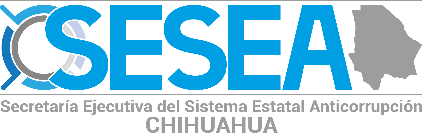 SOLICITUD DE ACCESO, RECTIFICACIÓN, CANCELACIÓN, OPOSICIÓN O PORTABILIDAD DE DATOS PERSONALES*Esta sección será llenada por la Unidad de Transparencia		Folio:______________________________*Esta sección será llenada por la Unidad de Transparencia		Folio:______________________________*Esta sección será llenada por la Unidad de Transparencia		Folio:______________________________*Esta sección será llenada por la Unidad de Transparencia		Folio:______________________________*Esta sección será llenada por la Unidad de Transparencia		Folio:______________________________*Esta sección será llenada por la Unidad de Transparencia		Folio:______________________________*Esta sección será llenada por la Unidad de Transparencia		Folio:______________________________*Esta sección será llenada por la Unidad de Transparencia		Folio:______________________________*Esta sección será llenada por la Unidad de Transparencia		Folio:______________________________*Esta sección será llenada por la Unidad de Transparencia		Folio:______________________________*Esta sección será llenada por la Unidad de Transparencia		Folio:______________________________*Esta sección será llenada por la Unidad de Transparencia		Folio:______________________________*Esta sección será llenada por la Unidad de Transparencia		Folio:______________________________*Esta sección será llenada por la Unidad de Transparencia		Folio:______________________________*Esta sección será llenada por la Unidad de Transparencia		Folio:______________________________Fecha y hora de presentación:Fecha y hora de presentación:Fecha y hora de presentación:Fecha y hora de presentación:Fecha y hora de presentación:_______ /_______ /__________ /__________ /__________ /__________ /________ ;________ ;____:___ hrs.díadíamesmesmesmesañoañoResponsable (autoridad) al que solicita el ejercicio del derecho de acceso, rectificación, cancelación, oposición o portabilidad (ARCO)*Responsable (autoridad) al que solicita el ejercicio del derecho de acceso, rectificación, cancelación, oposición o portabilidad (ARCO)*Responsable (autoridad) al que solicita el ejercicio del derecho de acceso, rectificación, cancelación, oposición o portabilidad (ARCO)*Responsable (autoridad) al que solicita el ejercicio del derecho de acceso, rectificación, cancelación, oposición o portabilidad (ARCO)*Responsable (autoridad) al que solicita el ejercicio del derecho de acceso, rectificación, cancelación, oposición o portabilidad (ARCO)*Responsable (autoridad) al que solicita el ejercicio del derecho de acceso, rectificación, cancelación, oposición o portabilidad (ARCO)*Responsable (autoridad) al que solicita el ejercicio del derecho de acceso, rectificación, cancelación, oposición o portabilidad (ARCO)*Responsable (autoridad) al que solicita el ejercicio del derecho de acceso, rectificación, cancelación, oposición o portabilidad (ARCO)*Responsable (autoridad) al que solicita el ejercicio del derecho de acceso, rectificación, cancelación, oposición o portabilidad (ARCO)*Responsable (autoridad) al que solicita el ejercicio del derecho de acceso, rectificación, cancelación, oposición o portabilidad (ARCO)*Responsable (autoridad) al que solicita el ejercicio del derecho de acceso, rectificación, cancelación, oposición o portabilidad (ARCO)*Responsable (autoridad) al que solicita el ejercicio del derecho de acceso, rectificación, cancelación, oposición o portabilidad (ARCO)*Responsable (autoridad) al que solicita el ejercicio del derecho de acceso, rectificación, cancelación, oposición o portabilidad (ARCO)*Responsable (autoridad) al que solicita el ejercicio del derecho de acceso, rectificación, cancelación, oposición o portabilidad (ARCO)*Responsable (autoridad) al que solicita el ejercicio del derecho de acceso, rectificación, cancelación, oposición o portabilidad (ARCO)*SECRETARÍA EJECUTIVA DEL SISTEMA ESTATAL ANTICORRUPCIÓN SECRETARÍA EJECUTIVA DEL SISTEMA ESTATAL ANTICORRUPCIÓN SECRETARÍA EJECUTIVA DEL SISTEMA ESTATAL ANTICORRUPCIÓN SECRETARÍA EJECUTIVA DEL SISTEMA ESTATAL ANTICORRUPCIÓN SECRETARÍA EJECUTIVA DEL SISTEMA ESTATAL ANTICORRUPCIÓN SECRETARÍA EJECUTIVA DEL SISTEMA ESTATAL ANTICORRUPCIÓN SECRETARÍA EJECUTIVA DEL SISTEMA ESTATAL ANTICORRUPCIÓN SECRETARÍA EJECUTIVA DEL SISTEMA ESTATAL ANTICORRUPCIÓN SECRETARÍA EJECUTIVA DEL SISTEMA ESTATAL ANTICORRUPCIÓN SECRETARÍA EJECUTIVA DEL SISTEMA ESTATAL ANTICORRUPCIÓN SECRETARÍA EJECUTIVA DEL SISTEMA ESTATAL ANTICORRUPCIÓN SECRETARÍA EJECUTIVA DEL SISTEMA ESTATAL ANTICORRUPCIÓN SECRETARÍA EJECUTIVA DEL SISTEMA ESTATAL ANTICORRUPCIÓN SECRETARÍA EJECUTIVA DEL SISTEMA ESTATAL ANTICORRUPCIÓN SECRETARÍA EJECUTIVA DEL SISTEMA ESTATAL ANTICORRUPCIÓN Nombre completo del titular (persona a la que pertenecen o refieren los datos personales) *Nombre completo del titular (persona a la que pertenecen o refieren los datos personales) *Nombre completo del titular (persona a la que pertenecen o refieren los datos personales) *Nombre completo del titular (persona a la que pertenecen o refieren los datos personales) *Nombre completo del titular (persona a la que pertenecen o refieren los datos personales) *Nombre completo del titular (persona a la que pertenecen o refieren los datos personales) *Nombre completo del titular (persona a la que pertenecen o refieren los datos personales) *Nombre completo del titular (persona a la que pertenecen o refieren los datos personales) *Nombre completo del titular (persona a la que pertenecen o refieren los datos personales) *Nombre completo del titular (persona a la que pertenecen o refieren los datos personales) *Nombre completo del titular (persona a la que pertenecen o refieren los datos personales) *Nombre completo del titular (persona a la que pertenecen o refieren los datos personales) *Nombre completo del titular (persona a la que pertenecen o refieren los datos personales) *Nombre completo del titular (persona a la que pertenecen o refieren los datos personales) *Nombre completo del titular (persona a la que pertenecen o refieren los datos personales) *_____________________________________________________________________________________________________________________________________________________________________________________________________________________________________________________________________________________________________________________________________________________________________________________________________________________________________________________________________________________________________________________________________________________________________________________________________________________________________________________________________________________________________________________________________________________________________________________________________________________________________________________________________________________________________________________________________________________________________________________________________________________________________________________________________________________________________________________________________________________________________________________________________________________________________________________________________________________________________________________________________________________________________________________________________________________________________________________________________________________________________________________________________________Nombre(s)Nombre(s)Nombre(s)Primer apellidoPrimer apellidoPrimer apellidoPrimer apellidoPrimer apellidoPrimer apellidoPrimer apellidoSegundo apellidoSegundo apellidoSegundo apellidoSegundo apellidoSegundo apellidoEn su caso, nombre completo del representante: En su caso, nombre completo del representante: En su caso, nombre completo del representante: En su caso, nombre completo del representante: En su caso, nombre completo del representante: En su caso, nombre completo del representante: En su caso, nombre completo del representante: En su caso, nombre completo del representante: En su caso, nombre completo del representante: En su caso, nombre completo del representante: En su caso, nombre completo del representante: En su caso, nombre completo del representante: En su caso, nombre completo del representante: En su caso, nombre completo del representante: En su caso, nombre completo del representante: _____________________________________________________________________________________________________________________________________________________________________________________________________________________________________________________________________________________________________________________________________________________________________________________________________________________________________________________________________________________________________________________________________________________________________________________________________________________________________________________________________________________________________________________________________________________________________________________________________________________________________________________________________________________________________________________________________________________________________________________________________________________________________________________________________________________________________________________________________________________________________________________________________________________________________________________________________________________________________________________________________________________________________________________________________________________________________________________________________________________________________________________________________________Nombre(s)Nombre(s)Nombre(s)Primer apellidoPrimer apellidoPrimer apellidoPrimer apellidoPrimer apellidoPrimer apellidoPrimer apellidoSegundo apellidoSegundo apellidoSegundo apellidoSegundo apellidoSegundo apellidoDeberá acreditarse la identidad del titular y, en su caso, del representante, previo al ejercicio del derecho. Asimismo, para el caso del representante, además, deberá acreditarse su personalidad. (Ver “Información general”).Deberá acreditarse la identidad del titular y, en su caso, del representante, previo al ejercicio del derecho. Asimismo, para el caso del representante, además, deberá acreditarse su personalidad. (Ver “Información general”).Deberá acreditarse la identidad del titular y, en su caso, del representante, previo al ejercicio del derecho. Asimismo, para el caso del representante, además, deberá acreditarse su personalidad. (Ver “Información general”).Deberá acreditarse la identidad del titular y, en su caso, del representante, previo al ejercicio del derecho. Asimismo, para el caso del representante, además, deberá acreditarse su personalidad. (Ver “Información general”).Deberá acreditarse la identidad del titular y, en su caso, del representante, previo al ejercicio del derecho. Asimismo, para el caso del representante, además, deberá acreditarse su personalidad. (Ver “Información general”).Deberá acreditarse la identidad del titular y, en su caso, del representante, previo al ejercicio del derecho. Asimismo, para el caso del representante, además, deberá acreditarse su personalidad. (Ver “Información general”).Deberá acreditarse la identidad del titular y, en su caso, del representante, previo al ejercicio del derecho. Asimismo, para el caso del representante, además, deberá acreditarse su personalidad. (Ver “Información general”).Deberá acreditarse la identidad del titular y, en su caso, del representante, previo al ejercicio del derecho. Asimismo, para el caso del representante, además, deberá acreditarse su personalidad. (Ver “Información general”).Deberá acreditarse la identidad del titular y, en su caso, del representante, previo al ejercicio del derecho. Asimismo, para el caso del representante, además, deberá acreditarse su personalidad. (Ver “Información general”).Deberá acreditarse la identidad del titular y, en su caso, del representante, previo al ejercicio del derecho. Asimismo, para el caso del representante, además, deberá acreditarse su personalidad. (Ver “Información general”).Deberá acreditarse la identidad del titular y, en su caso, del representante, previo al ejercicio del derecho. Asimismo, para el caso del representante, además, deberá acreditarse su personalidad. (Ver “Información general”).Deberá acreditarse la identidad del titular y, en su caso, del representante, previo al ejercicio del derecho. Asimismo, para el caso del representante, además, deberá acreditarse su personalidad. (Ver “Información general”).Deberá acreditarse la identidad del titular y, en su caso, del representante, previo al ejercicio del derecho. Asimismo, para el caso del representante, además, deberá acreditarse su personalidad. (Ver “Información general”).Deberá acreditarse la identidad del titular y, en su caso, del representante, previo al ejercicio del derecho. Asimismo, para el caso del representante, además, deberá acreditarse su personalidad. (Ver “Información general”).Deberá acreditarse la identidad del titular y, en su caso, del representante, previo al ejercicio del derecho. Asimismo, para el caso del representante, además, deberá acreditarse su personalidad. (Ver “Información general”).En su caso, indique si los datos son de una persona:En su caso, indique si los datos son de una persona:En su caso, indique si los datos son de una persona:En su caso, indique si los datos son de una persona:En su caso, indique si los datos son de una persona:En su caso, indique si los datos son de una persona:En su caso, indique si los datos son de una persona:En su caso, indique si los datos son de una persona:En su caso, indique si los datos son de una persona:En su caso, indique si los datos son de una persona:En su caso, indique si los datos son de una persona:En su caso, indique si los datos son de una persona:En su caso, indique si los datos son de una persona:En su caso, indique si los datos son de una persona:En su caso, indique si los datos son de una persona:□ Menor de edad□ Menor de edad□ En estado de interdicción o incapacidad□ En estado de interdicción o incapacidad□ En estado de interdicción o incapacidad□ En estado de interdicción o incapacidad□ En estado de interdicción o incapacidad□ En estado de interdicción o incapacidad□ En estado de interdicción o incapacidad□ Fallecida□ Fallecida□ Fallecida□ Fallecida□ Fallecida□ FallecidaSi seleccionó algunas de las opciones anteriores, véase “Información general”, para los requisitos aplicables a cada caso.Si seleccionó algunas de las opciones anteriores, véase “Información general”, para los requisitos aplicables a cada caso.Si seleccionó algunas de las opciones anteriores, véase “Información general”, para los requisitos aplicables a cada caso.Si seleccionó algunas de las opciones anteriores, véase “Información general”, para los requisitos aplicables a cada caso.Si seleccionó algunas de las opciones anteriores, véase “Información general”, para los requisitos aplicables a cada caso.Si seleccionó algunas de las opciones anteriores, véase “Información general”, para los requisitos aplicables a cada caso.Si seleccionó algunas de las opciones anteriores, véase “Información general”, para los requisitos aplicables a cada caso.Si seleccionó algunas de las opciones anteriores, véase “Información general”, para los requisitos aplicables a cada caso.Si seleccionó algunas de las opciones anteriores, véase “Información general”, para los requisitos aplicables a cada caso.Si seleccionó algunas de las opciones anteriores, véase “Información general”, para los requisitos aplicables a cada caso.Si seleccionó algunas de las opciones anteriores, véase “Información general”, para los requisitos aplicables a cada caso.Si seleccionó algunas de las opciones anteriores, véase “Información general”, para los requisitos aplicables a cada caso.Si seleccionó algunas de las opciones anteriores, véase “Información general”, para los requisitos aplicables a cada caso.Si seleccionó algunas de las opciones anteriores, véase “Información general”, para los requisitos aplicables a cada caso.Si seleccionó algunas de las opciones anteriores, véase “Información general”, para los requisitos aplicables a cada caso.Indique el derecho que desea ejercer (pueden ser uno o más): *Indique el derecho que desea ejercer (pueden ser uno o más): *Indique el derecho que desea ejercer (pueden ser uno o más): *Indique el derecho que desea ejercer (pueden ser uno o más): *Indique el derecho que desea ejercer (pueden ser uno o más): *Indique el derecho que desea ejercer (pueden ser uno o más): *Indique el derecho que desea ejercer (pueden ser uno o más): *Indique el derecho que desea ejercer (pueden ser uno o más): *Indique el derecho que desea ejercer (pueden ser uno o más): *Indique el derecho que desea ejercer (pueden ser uno o más): *Indique el derecho que desea ejercer (pueden ser uno o más): *Indique el derecho que desea ejercer (pueden ser uno o más): *Indique el derecho que desea ejercer (pueden ser uno o más): *Indique el derecho que desea ejercer (pueden ser uno o más): *Indique el derecho que desea ejercer (pueden ser uno o más): *□ Acceso□ Rectificación□ Rectificación□ Rectificación□ Rectificación□ Rectificación□ Cancelación□ Cancelación□ Cancelación□ Cancelación□ Cancelación□ Cancelación□ Oposición□ Oposición□ Oposición*Ver “Información general” para descripción de cada derecho.*Ver “Información general” para descripción de cada derecho.*Ver “Información general” para descripción de cada derecho.*Ver “Información general” para descripción de cada derecho.*Ver “Información general” para descripción de cada derecho.*Ver “Información general” para descripción de cada derecho.*Ver “Información general” para descripción de cada derecho.*Ver “Información general” para descripción de cada derecho.*Ver “Información general” para descripción de cada derecho.*Ver “Información general” para descripción de cada derecho.*Ver “Información general” para descripción de cada derecho.*Ver “Información general” para descripción de cada derecho.*Ver “Información general” para descripción de cada derecho.*Ver “Información general” para descripción de cada derecho.*Ver “Información general” para descripción de cada derecho.Describa con claridad su solicitud y los datos personales respecto de los cuales requiere el ejercicio del derecho ARCO y de portabilidad (en el caso de una solicitud de acceso, no será indispensable especificar los datos personales. Para las solicitudes de rectificación, se sugiere incluir los documentos que avalen la modificación solicitada. Para el ejercicio de cancelación, deberá señalar las causas que lo motivan a solicitar el borrado o eliminación de los datos personales. Para el ejercicio del derecho de oposición, deberá señalar la situación que lo lleva a solicitar que concluya el tratamiento (uso) de los datos, así como el daño que le causaría que se continuara con el mismo, o bien, deberá indicar las finalidades específicas respecto de las cuales solicita que se concluya el tratamiento): *  Describa con claridad su solicitud y los datos personales respecto de los cuales requiere el ejercicio del derecho ARCO y de portabilidad (en el caso de una solicitud de acceso, no será indispensable especificar los datos personales. Para las solicitudes de rectificación, se sugiere incluir los documentos que avalen la modificación solicitada. Para el ejercicio de cancelación, deberá señalar las causas que lo motivan a solicitar el borrado o eliminación de los datos personales. Para el ejercicio del derecho de oposición, deberá señalar la situación que lo lleva a solicitar que concluya el tratamiento (uso) de los datos, así como el daño que le causaría que se continuara con el mismo, o bien, deberá indicar las finalidades específicas respecto de las cuales solicita que se concluya el tratamiento): *  Describa con claridad su solicitud y los datos personales respecto de los cuales requiere el ejercicio del derecho ARCO y de portabilidad (en el caso de una solicitud de acceso, no será indispensable especificar los datos personales. Para las solicitudes de rectificación, se sugiere incluir los documentos que avalen la modificación solicitada. Para el ejercicio de cancelación, deberá señalar las causas que lo motivan a solicitar el borrado o eliminación de los datos personales. Para el ejercicio del derecho de oposición, deberá señalar la situación que lo lleva a solicitar que concluya el tratamiento (uso) de los datos, así como el daño que le causaría que se continuara con el mismo, o bien, deberá indicar las finalidades específicas respecto de las cuales solicita que se concluya el tratamiento): *  Describa con claridad su solicitud y los datos personales respecto de los cuales requiere el ejercicio del derecho ARCO y de portabilidad (en el caso de una solicitud de acceso, no será indispensable especificar los datos personales. Para las solicitudes de rectificación, se sugiere incluir los documentos que avalen la modificación solicitada. Para el ejercicio de cancelación, deberá señalar las causas que lo motivan a solicitar el borrado o eliminación de los datos personales. Para el ejercicio del derecho de oposición, deberá señalar la situación que lo lleva a solicitar que concluya el tratamiento (uso) de los datos, así como el daño que le causaría que se continuara con el mismo, o bien, deberá indicar las finalidades específicas respecto de las cuales solicita que se concluya el tratamiento): *  Describa con claridad su solicitud y los datos personales respecto de los cuales requiere el ejercicio del derecho ARCO y de portabilidad (en el caso de una solicitud de acceso, no será indispensable especificar los datos personales. Para las solicitudes de rectificación, se sugiere incluir los documentos que avalen la modificación solicitada. Para el ejercicio de cancelación, deberá señalar las causas que lo motivan a solicitar el borrado o eliminación de los datos personales. Para el ejercicio del derecho de oposición, deberá señalar la situación que lo lleva a solicitar que concluya el tratamiento (uso) de los datos, así como el daño que le causaría que se continuara con el mismo, o bien, deberá indicar las finalidades específicas respecto de las cuales solicita que se concluya el tratamiento): *  Describa con claridad su solicitud y los datos personales respecto de los cuales requiere el ejercicio del derecho ARCO y de portabilidad (en el caso de una solicitud de acceso, no será indispensable especificar los datos personales. Para las solicitudes de rectificación, se sugiere incluir los documentos que avalen la modificación solicitada. Para el ejercicio de cancelación, deberá señalar las causas que lo motivan a solicitar el borrado o eliminación de los datos personales. Para el ejercicio del derecho de oposición, deberá señalar la situación que lo lleva a solicitar que concluya el tratamiento (uso) de los datos, así como el daño que le causaría que se continuara con el mismo, o bien, deberá indicar las finalidades específicas respecto de las cuales solicita que se concluya el tratamiento): *  Describa con claridad su solicitud y los datos personales respecto de los cuales requiere el ejercicio del derecho ARCO y de portabilidad (en el caso de una solicitud de acceso, no será indispensable especificar los datos personales. Para las solicitudes de rectificación, se sugiere incluir los documentos que avalen la modificación solicitada. Para el ejercicio de cancelación, deberá señalar las causas que lo motivan a solicitar el borrado o eliminación de los datos personales. Para el ejercicio del derecho de oposición, deberá señalar la situación que lo lleva a solicitar que concluya el tratamiento (uso) de los datos, así como el daño que le causaría que se continuara con el mismo, o bien, deberá indicar las finalidades específicas respecto de las cuales solicita que se concluya el tratamiento): *  Describa con claridad su solicitud y los datos personales respecto de los cuales requiere el ejercicio del derecho ARCO y de portabilidad (en el caso de una solicitud de acceso, no será indispensable especificar los datos personales. Para las solicitudes de rectificación, se sugiere incluir los documentos que avalen la modificación solicitada. Para el ejercicio de cancelación, deberá señalar las causas que lo motivan a solicitar el borrado o eliminación de los datos personales. Para el ejercicio del derecho de oposición, deberá señalar la situación que lo lleva a solicitar que concluya el tratamiento (uso) de los datos, así como el daño que le causaría que se continuara con el mismo, o bien, deberá indicar las finalidades específicas respecto de las cuales solicita que se concluya el tratamiento): *  Describa con claridad su solicitud y los datos personales respecto de los cuales requiere el ejercicio del derecho ARCO y de portabilidad (en el caso de una solicitud de acceso, no será indispensable especificar los datos personales. Para las solicitudes de rectificación, se sugiere incluir los documentos que avalen la modificación solicitada. Para el ejercicio de cancelación, deberá señalar las causas que lo motivan a solicitar el borrado o eliminación de los datos personales. Para el ejercicio del derecho de oposición, deberá señalar la situación que lo lleva a solicitar que concluya el tratamiento (uso) de los datos, así como el daño que le causaría que se continuara con el mismo, o bien, deberá indicar las finalidades específicas respecto de las cuales solicita que se concluya el tratamiento): *  Describa con claridad su solicitud y los datos personales respecto de los cuales requiere el ejercicio del derecho ARCO y de portabilidad (en el caso de una solicitud de acceso, no será indispensable especificar los datos personales. Para las solicitudes de rectificación, se sugiere incluir los documentos que avalen la modificación solicitada. Para el ejercicio de cancelación, deberá señalar las causas que lo motivan a solicitar el borrado o eliminación de los datos personales. Para el ejercicio del derecho de oposición, deberá señalar la situación que lo lleva a solicitar que concluya el tratamiento (uso) de los datos, así como el daño que le causaría que se continuara con el mismo, o bien, deberá indicar las finalidades específicas respecto de las cuales solicita que se concluya el tratamiento): *  Describa con claridad su solicitud y los datos personales respecto de los cuales requiere el ejercicio del derecho ARCO y de portabilidad (en el caso de una solicitud de acceso, no será indispensable especificar los datos personales. Para las solicitudes de rectificación, se sugiere incluir los documentos que avalen la modificación solicitada. Para el ejercicio de cancelación, deberá señalar las causas que lo motivan a solicitar el borrado o eliminación de los datos personales. Para el ejercicio del derecho de oposición, deberá señalar la situación que lo lleva a solicitar que concluya el tratamiento (uso) de los datos, así como el daño que le causaría que se continuara con el mismo, o bien, deberá indicar las finalidades específicas respecto de las cuales solicita que se concluya el tratamiento): *  Describa con claridad su solicitud y los datos personales respecto de los cuales requiere el ejercicio del derecho ARCO y de portabilidad (en el caso de una solicitud de acceso, no será indispensable especificar los datos personales. Para las solicitudes de rectificación, se sugiere incluir los documentos que avalen la modificación solicitada. Para el ejercicio de cancelación, deberá señalar las causas que lo motivan a solicitar el borrado o eliminación de los datos personales. Para el ejercicio del derecho de oposición, deberá señalar la situación que lo lleva a solicitar que concluya el tratamiento (uso) de los datos, así como el daño que le causaría que se continuara con el mismo, o bien, deberá indicar las finalidades específicas respecto de las cuales solicita que se concluya el tratamiento): *  Describa con claridad su solicitud y los datos personales respecto de los cuales requiere el ejercicio del derecho ARCO y de portabilidad (en el caso de una solicitud de acceso, no será indispensable especificar los datos personales. Para las solicitudes de rectificación, se sugiere incluir los documentos que avalen la modificación solicitada. Para el ejercicio de cancelación, deberá señalar las causas que lo motivan a solicitar el borrado o eliminación de los datos personales. Para el ejercicio del derecho de oposición, deberá señalar la situación que lo lleva a solicitar que concluya el tratamiento (uso) de los datos, así como el daño que le causaría que se continuara con el mismo, o bien, deberá indicar las finalidades específicas respecto de las cuales solicita que se concluya el tratamiento): *  Describa con claridad su solicitud y los datos personales respecto de los cuales requiere el ejercicio del derecho ARCO y de portabilidad (en el caso de una solicitud de acceso, no será indispensable especificar los datos personales. Para las solicitudes de rectificación, se sugiere incluir los documentos que avalen la modificación solicitada. Para el ejercicio de cancelación, deberá señalar las causas que lo motivan a solicitar el borrado o eliminación de los datos personales. Para el ejercicio del derecho de oposición, deberá señalar la situación que lo lleva a solicitar que concluya el tratamiento (uso) de los datos, así como el daño que le causaría que se continuara con el mismo, o bien, deberá indicar las finalidades específicas respecto de las cuales solicita que se concluya el tratamiento): *  Describa con claridad su solicitud y los datos personales respecto de los cuales requiere el ejercicio del derecho ARCO y de portabilidad (en el caso de una solicitud de acceso, no será indispensable especificar los datos personales. Para las solicitudes de rectificación, se sugiere incluir los documentos que avalen la modificación solicitada. Para el ejercicio de cancelación, deberá señalar las causas que lo motivan a solicitar el borrado o eliminación de los datos personales. Para el ejercicio del derecho de oposición, deberá señalar la situación que lo lleva a solicitar que concluya el tratamiento (uso) de los datos, así como el daño que le causaría que se continuara con el mismo, o bien, deberá indicar las finalidades específicas respecto de las cuales solicita que se concluya el tratamiento): *  Si requiere mayor espacio, marque la siguiente casilla y especifique el número de hojas: □ Anexo _____ hojas.Si requiere mayor espacio, marque la siguiente casilla y especifique el número de hojas: □ Anexo _____ hojas.Si requiere mayor espacio, marque la siguiente casilla y especifique el número de hojas: □ Anexo _____ hojas.Si requiere mayor espacio, marque la siguiente casilla y especifique el número de hojas: □ Anexo _____ hojas.Si requiere mayor espacio, marque la siguiente casilla y especifique el número de hojas: □ Anexo _____ hojas.Si requiere mayor espacio, marque la siguiente casilla y especifique el número de hojas: □ Anexo _____ hojas.Si requiere mayor espacio, marque la siguiente casilla y especifique el número de hojas: □ Anexo _____ hojas.Si requiere mayor espacio, marque la siguiente casilla y especifique el número de hojas: □ Anexo _____ hojas.Si requiere mayor espacio, marque la siguiente casilla y especifique el número de hojas: □ Anexo _____ hojas.Si requiere mayor espacio, marque la siguiente casilla y especifique el número de hojas: □ Anexo _____ hojas.Si requiere mayor espacio, marque la siguiente casilla y especifique el número de hojas: □ Anexo _____ hojas.Si requiere mayor espacio, marque la siguiente casilla y especifique el número de hojas: □ Anexo _____ hojas.Si requiere mayor espacio, marque la siguiente casilla y especifique el número de hojas: □ Anexo _____ hojas.Si requiere mayor espacio, marque la siguiente casilla y especifique el número de hojas: □ Anexo _____ hojas.Si requiere mayor espacio, marque la siguiente casilla y especifique el número de hojas: □ Anexo _____ hojas.En caso de que cuente con información que facilite la búsqueda y eventual localización de los datos personales, como la unidad administrativa que considera que trata sus datos y documentos que sean de utilidad, por favor proporciónela (opcional):En caso de que cuente con información que facilite la búsqueda y eventual localización de los datos personales, como la unidad administrativa que considera que trata sus datos y documentos que sean de utilidad, por favor proporciónela (opcional):En caso de que cuente con información que facilite la búsqueda y eventual localización de los datos personales, como la unidad administrativa que considera que trata sus datos y documentos que sean de utilidad, por favor proporciónela (opcional):En caso de que cuente con información que facilite la búsqueda y eventual localización de los datos personales, como la unidad administrativa que considera que trata sus datos y documentos que sean de utilidad, por favor proporciónela (opcional):En caso de que cuente con información que facilite la búsqueda y eventual localización de los datos personales, como la unidad administrativa que considera que trata sus datos y documentos que sean de utilidad, por favor proporciónela (opcional):En caso de que cuente con información que facilite la búsqueda y eventual localización de los datos personales, como la unidad administrativa que considera que trata sus datos y documentos que sean de utilidad, por favor proporciónela (opcional):En caso de que cuente con información que facilite la búsqueda y eventual localización de los datos personales, como la unidad administrativa que considera que trata sus datos y documentos que sean de utilidad, por favor proporciónela (opcional):En caso de que cuente con información que facilite la búsqueda y eventual localización de los datos personales, como la unidad administrativa que considera que trata sus datos y documentos que sean de utilidad, por favor proporciónela (opcional):En caso de que cuente con información que facilite la búsqueda y eventual localización de los datos personales, como la unidad administrativa que considera que trata sus datos y documentos que sean de utilidad, por favor proporciónela (opcional):En caso de que cuente con información que facilite la búsqueda y eventual localización de los datos personales, como la unidad administrativa que considera que trata sus datos y documentos que sean de utilidad, por favor proporciónela (opcional):En caso de que cuente con información que facilite la búsqueda y eventual localización de los datos personales, como la unidad administrativa que considera que trata sus datos y documentos que sean de utilidad, por favor proporciónela (opcional):En caso de que cuente con información que facilite la búsqueda y eventual localización de los datos personales, como la unidad administrativa que considera que trata sus datos y documentos que sean de utilidad, por favor proporciónela (opcional):En caso de que cuente con información que facilite la búsqueda y eventual localización de los datos personales, como la unidad administrativa que considera que trata sus datos y documentos que sean de utilidad, por favor proporciónela (opcional):En caso de que cuente con información que facilite la búsqueda y eventual localización de los datos personales, como la unidad administrativa que considera que trata sus datos y documentos que sean de utilidad, por favor proporciónela (opcional):En caso de que cuente con información que facilite la búsqueda y eventual localización de los datos personales, como la unidad administrativa que considera que trata sus datos y documentos que sean de utilidad, por favor proporciónela (opcional):Si requiere mayor espacio, marque la siguiente casilla y especifique el número de hojas: □ Anexo _____ hojas.En caso de anexar documentos probatorios, indique el número de hojas: □ Anexo _____ hojas.Si requiere mayor espacio, marque la siguiente casilla y especifique el número de hojas: □ Anexo _____ hojas.En caso de anexar documentos probatorios, indique el número de hojas: □ Anexo _____ hojas.Si requiere mayor espacio, marque la siguiente casilla y especifique el número de hojas: □ Anexo _____ hojas.En caso de anexar documentos probatorios, indique el número de hojas: □ Anexo _____ hojas.Si requiere mayor espacio, marque la siguiente casilla y especifique el número de hojas: □ Anexo _____ hojas.En caso de anexar documentos probatorios, indique el número de hojas: □ Anexo _____ hojas.Si requiere mayor espacio, marque la siguiente casilla y especifique el número de hojas: □ Anexo _____ hojas.En caso de anexar documentos probatorios, indique el número de hojas: □ Anexo _____ hojas.Si requiere mayor espacio, marque la siguiente casilla y especifique el número de hojas: □ Anexo _____ hojas.En caso de anexar documentos probatorios, indique el número de hojas: □ Anexo _____ hojas.Si requiere mayor espacio, marque la siguiente casilla y especifique el número de hojas: □ Anexo _____ hojas.En caso de anexar documentos probatorios, indique el número de hojas: □ Anexo _____ hojas.Si requiere mayor espacio, marque la siguiente casilla y especifique el número de hojas: □ Anexo _____ hojas.En caso de anexar documentos probatorios, indique el número de hojas: □ Anexo _____ hojas.Si requiere mayor espacio, marque la siguiente casilla y especifique el número de hojas: □ Anexo _____ hojas.En caso de anexar documentos probatorios, indique el número de hojas: □ Anexo _____ hojas.Si requiere mayor espacio, marque la siguiente casilla y especifique el número de hojas: □ Anexo _____ hojas.En caso de anexar documentos probatorios, indique el número de hojas: □ Anexo _____ hojas.Si requiere mayor espacio, marque la siguiente casilla y especifique el número de hojas: □ Anexo _____ hojas.En caso de anexar documentos probatorios, indique el número de hojas: □ Anexo _____ hojas.Si requiere mayor espacio, marque la siguiente casilla y especifique el número de hojas: □ Anexo _____ hojas.En caso de anexar documentos probatorios, indique el número de hojas: □ Anexo _____ hojas.Si requiere mayor espacio, marque la siguiente casilla y especifique el número de hojas: □ Anexo _____ hojas.En caso de anexar documentos probatorios, indique el número de hojas: □ Anexo _____ hojas.Si requiere mayor espacio, marque la siguiente casilla y especifique el número de hojas: □ Anexo _____ hojas.En caso de anexar documentos probatorios, indique el número de hojas: □ Anexo _____ hojas.Si requiere mayor espacio, marque la siguiente casilla y especifique el número de hojas: □ Anexo _____ hojas.En caso de anexar documentos probatorios, indique el número de hojas: □ Anexo _____ hojas.Si la solicitud es de acceso a datos personales, indique cómo requiere el acceso o reproducción de los datos:Si la solicitud es de acceso a datos personales, indique cómo requiere el acceso o reproducción de los datos:Si la solicitud es de acceso a datos personales, indique cómo requiere el acceso o reproducción de los datos:Si la solicitud es de acceso a datos personales, indique cómo requiere el acceso o reproducción de los datos:Si la solicitud es de acceso a datos personales, indique cómo requiere el acceso o reproducción de los datos:Si la solicitud es de acceso a datos personales, indique cómo requiere el acceso o reproducción de los datos:Si la solicitud es de acceso a datos personales, indique cómo requiere el acceso o reproducción de los datos:Si la solicitud es de acceso a datos personales, indique cómo requiere el acceso o reproducción de los datos:Si la solicitud es de acceso a datos personales, indique cómo requiere el acceso o reproducción de los datos:Si la solicitud es de acceso a datos personales, indique cómo requiere el acceso o reproducción de los datos:Si la solicitud es de acceso a datos personales, indique cómo requiere el acceso o reproducción de los datos:Si la solicitud es de acceso a datos personales, indique cómo requiere el acceso o reproducción de los datos:Si la solicitud es de acceso a datos personales, indique cómo requiere el acceso o reproducción de los datos:Si la solicitud es de acceso a datos personales, indique cómo requiere el acceso o reproducción de los datos:Si la solicitud es de acceso a datos personales, indique cómo requiere el acceso o reproducción de los datos:□ Consulta directa (gratuito)□ Dispositivo de almacenamiento proporcionado por el solicitante (gratuito)□ Copia simple (costo)□ Consulta directa (gratuito)□ Dispositivo de almacenamiento proporcionado por el solicitante (gratuito)□ Copia simple (costo)□ Consulta directa (gratuito)□ Dispositivo de almacenamiento proporcionado por el solicitante (gratuito)□ Copia simple (costo)□ Consulta directa (gratuito)□ Dispositivo de almacenamiento proporcionado por el solicitante (gratuito)□ Copia simple (costo)□ Copia certificada (costo)□ Disco compacto (costo)□ Otro (indique cuál):____________________________□ Copia certificada (costo)□ Disco compacto (costo)□ Otro (indique cuál):____________________________□ Copia certificada (costo)□ Disco compacto (costo)□ Otro (indique cuál):____________________________□ Copia certificada (costo)□ Disco compacto (costo)□ Otro (indique cuál):____________________________□ Copia certificada (costo)□ Disco compacto (costo)□ Otro (indique cuál):____________________________□ Copia certificada (costo)□ Disco compacto (costo)□ Otro (indique cuál):____________________________□ Copia certificada (costo)□ Disco compacto (costo)□ Otro (indique cuál):____________________________□ Copia certificada (costo)□ Disco compacto (costo)□ Otro (indique cuál):____________________________□ Copia certificada (costo)□ Disco compacto (costo)□ Otro (indique cuál):____________________________□ Copia certificada (costo)□ Disco compacto (costo)□ Otro (indique cuál):____________________________□ Copia certificada (costo)□ Disco compacto (costo)□ Otro (indique cuál):____________________________Indique lugar o medios para recibir notificaciones: *Indique lugar o medios para recibir notificaciones: *Indique lugar o medios para recibir notificaciones: *Indique lugar o medios para recibir notificaciones: *Indique lugar o medios para recibir notificaciones: *Indique lugar o medios para recibir notificaciones: *Indique lugar o medios para recibir notificaciones: *Indique lugar o medios para recibir notificaciones: *Indique lugar o medios para recibir notificaciones: *Indique lugar o medios para recibir notificaciones: *Indique lugar o medios para recibir notificaciones: *Indique lugar o medios para recibir notificaciones: *Indique lugar o medios para recibir notificaciones: *Indique lugar o medios para recibir notificaciones: *Indique lugar o medios para recibir notificaciones: *□ Correo electrónico: _________________________________________________________________________ y/o□ Acudir a oficialía de partesEn caso de que no se indique algún medio para recibir notificaciones, éstas se realizarán por estrados de la Unidad de Transparencia.□ Correo electrónico: _________________________________________________________________________ y/o□ Acudir a oficialía de partesEn caso de que no se indique algún medio para recibir notificaciones, éstas se realizarán por estrados de la Unidad de Transparencia.□ Correo electrónico: _________________________________________________________________________ y/o□ Acudir a oficialía de partesEn caso de que no se indique algún medio para recibir notificaciones, éstas se realizarán por estrados de la Unidad de Transparencia.□ Correo electrónico: _________________________________________________________________________ y/o□ Acudir a oficialía de partesEn caso de que no se indique algún medio para recibir notificaciones, éstas se realizarán por estrados de la Unidad de Transparencia.□ Correo electrónico: _________________________________________________________________________ y/o□ Acudir a oficialía de partesEn caso de que no se indique algún medio para recibir notificaciones, éstas se realizarán por estrados de la Unidad de Transparencia.□ Correo electrónico: _________________________________________________________________________ y/o□ Acudir a oficialía de partesEn caso de que no se indique algún medio para recibir notificaciones, éstas se realizarán por estrados de la Unidad de Transparencia.□ Correo electrónico: _________________________________________________________________________ y/o□ Acudir a oficialía de partesEn caso de que no se indique algún medio para recibir notificaciones, éstas se realizarán por estrados de la Unidad de Transparencia.□ Correo electrónico: _________________________________________________________________________ y/o□ Acudir a oficialía de partesEn caso de que no se indique algún medio para recibir notificaciones, éstas se realizarán por estrados de la Unidad de Transparencia.□ Correo electrónico: _________________________________________________________________________ y/o□ Acudir a oficialía de partesEn caso de que no se indique algún medio para recibir notificaciones, éstas se realizarán por estrados de la Unidad de Transparencia.□ Correo electrónico: _________________________________________________________________________ y/o□ Acudir a oficialía de partesEn caso de que no se indique algún medio para recibir notificaciones, éstas se realizarán por estrados de la Unidad de Transparencia.□ Correo electrónico: _________________________________________________________________________ y/o□ Acudir a oficialía de partesEn caso de que no se indique algún medio para recibir notificaciones, éstas se realizarán por estrados de la Unidad de Transparencia.□ Correo electrónico: _________________________________________________________________________ y/o□ Acudir a oficialía de partesEn caso de que no se indique algún medio para recibir notificaciones, éstas se realizarán por estrados de la Unidad de Transparencia.□ Correo electrónico: _________________________________________________________________________ y/o□ Acudir a oficialía de partesEn caso de que no se indique algún medio para recibir notificaciones, éstas se realizarán por estrados de la Unidad de Transparencia.□ Correo electrónico: _________________________________________________________________________ y/o□ Acudir a oficialía de partesEn caso de que no se indique algún medio para recibir notificaciones, éstas se realizarán por estrados de la Unidad de Transparencia.□ Correo electrónico: _________________________________________________________________________ y/o□ Acudir a oficialía de partesEn caso de que no se indique algún medio para recibir notificaciones, éstas se realizarán por estrados de la Unidad de Transparencia.Dato adicional de contacto (opcional):Dato adicional de contacto (opcional):Dato adicional de contacto (opcional):Dato adicional de contacto (opcional):Dato adicional de contacto (opcional):Dato adicional de contacto (opcional):Dato adicional de contacto (opcional):Dato adicional de contacto (opcional):Dato adicional de contacto (opcional):Dato adicional de contacto (opcional):Dato adicional de contacto (opcional):Dato adicional de contacto (opcional):Dato adicional de contacto (opcional):Dato adicional de contacto (opcional):Dato adicional de contacto (opcional):Teléfono fijo o celular: _______________________________________________Teléfono fijo o celular: _______________________________________________Teléfono fijo o celular: _______________________________________________Teléfono fijo o celular: _______________________________________________Teléfono fijo o celular: _______________________________________________Teléfono fijo o celular: _______________________________________________Teléfono fijo o celular: _______________________________________________Teléfono fijo o celular: _______________________________________________Teléfono fijo o celular: _______________________________________________Teléfono fijo o celular: _______________________________________________Teléfono fijo o celular: _______________________________________________Teléfono fijo o celular: _______________________________________________Teléfono fijo o celular: _______________________________________________Teléfono fijo o celular: _______________________________________________Teléfono fijo o celular: _______________________________________________Solicitud para no cubrir el pago de reproducción y envío, atendiendo circunstancias socioeconómicas (opcional, sujeto a valoración de la Unidad de Transparencia). Indique, bajo protesta de decir verdad, las razones que le impiden cubrir los costos de reproducción y envío: Solicitud para no cubrir el pago de reproducción y envío, atendiendo circunstancias socioeconómicas (opcional, sujeto a valoración de la Unidad de Transparencia). Indique, bajo protesta de decir verdad, las razones que le impiden cubrir los costos de reproducción y envío: Solicitud para no cubrir el pago de reproducción y envío, atendiendo circunstancias socioeconómicas (opcional, sujeto a valoración de la Unidad de Transparencia). Indique, bajo protesta de decir verdad, las razones que le impiden cubrir los costos de reproducción y envío: Solicitud para no cubrir el pago de reproducción y envío, atendiendo circunstancias socioeconómicas (opcional, sujeto a valoración de la Unidad de Transparencia). Indique, bajo protesta de decir verdad, las razones que le impiden cubrir los costos de reproducción y envío: Solicitud para no cubrir el pago de reproducción y envío, atendiendo circunstancias socioeconómicas (opcional, sujeto a valoración de la Unidad de Transparencia). Indique, bajo protesta de decir verdad, las razones que le impiden cubrir los costos de reproducción y envío: Solicitud para no cubrir el pago de reproducción y envío, atendiendo circunstancias socioeconómicas (opcional, sujeto a valoración de la Unidad de Transparencia). Indique, bajo protesta de decir verdad, las razones que le impiden cubrir los costos de reproducción y envío: Solicitud para no cubrir el pago de reproducción y envío, atendiendo circunstancias socioeconómicas (opcional, sujeto a valoración de la Unidad de Transparencia). Indique, bajo protesta de decir verdad, las razones que le impiden cubrir los costos de reproducción y envío: Solicitud para no cubrir el pago de reproducción y envío, atendiendo circunstancias socioeconómicas (opcional, sujeto a valoración de la Unidad de Transparencia). Indique, bajo protesta de decir verdad, las razones que le impiden cubrir los costos de reproducción y envío: Solicitud para no cubrir el pago de reproducción y envío, atendiendo circunstancias socioeconómicas (opcional, sujeto a valoración de la Unidad de Transparencia). Indique, bajo protesta de decir verdad, las razones que le impiden cubrir los costos de reproducción y envío: Solicitud para no cubrir el pago de reproducción y envío, atendiendo circunstancias socioeconómicas (opcional, sujeto a valoración de la Unidad de Transparencia). Indique, bajo protesta de decir verdad, las razones que le impiden cubrir los costos de reproducción y envío: Solicitud para no cubrir el pago de reproducción y envío, atendiendo circunstancias socioeconómicas (opcional, sujeto a valoración de la Unidad de Transparencia). Indique, bajo protesta de decir verdad, las razones que le impiden cubrir los costos de reproducción y envío: Solicitud para no cubrir el pago de reproducción y envío, atendiendo circunstancias socioeconómicas (opcional, sujeto a valoración de la Unidad de Transparencia). Indique, bajo protesta de decir verdad, las razones que le impiden cubrir los costos de reproducción y envío: Solicitud para no cubrir el pago de reproducción y envío, atendiendo circunstancias socioeconómicas (opcional, sujeto a valoración de la Unidad de Transparencia). Indique, bajo protesta de decir verdad, las razones que le impiden cubrir los costos de reproducción y envío: Solicitud para no cubrir el pago de reproducción y envío, atendiendo circunstancias socioeconómicas (opcional, sujeto a valoración de la Unidad de Transparencia). Indique, bajo protesta de decir verdad, las razones que le impiden cubrir los costos de reproducción y envío: Solicitud para no cubrir el pago de reproducción y envío, atendiendo circunstancias socioeconómicas (opcional, sujeto a valoración de la Unidad de Transparencia). Indique, bajo protesta de decir verdad, las razones que le impiden cubrir los costos de reproducción y envío: Si requiere mayor espacio, marque la siguiente casilla y especifique el número de hojas: □ Anexo _____ hojas.Si requiere mayor espacio, marque la siguiente casilla y especifique el número de hojas: □ Anexo _____ hojas.Si requiere mayor espacio, marque la siguiente casilla y especifique el número de hojas: □ Anexo _____ hojas.Si requiere mayor espacio, marque la siguiente casilla y especifique el número de hojas: □ Anexo _____ hojas.Si requiere mayor espacio, marque la siguiente casilla y especifique el número de hojas: □ Anexo _____ hojas.Si requiere mayor espacio, marque la siguiente casilla y especifique el número de hojas: □ Anexo _____ hojas.Si requiere mayor espacio, marque la siguiente casilla y especifique el número de hojas: □ Anexo _____ hojas.Si requiere mayor espacio, marque la siguiente casilla y especifique el número de hojas: □ Anexo _____ hojas.Si requiere mayor espacio, marque la siguiente casilla y especifique el número de hojas: □ Anexo _____ hojas.Si requiere mayor espacio, marque la siguiente casilla y especifique el número de hojas: □ Anexo _____ hojas.Si requiere mayor espacio, marque la siguiente casilla y especifique el número de hojas: □ Anexo _____ hojas.Si requiere mayor espacio, marque la siguiente casilla y especifique el número de hojas: □ Anexo _____ hojas.Si requiere mayor espacio, marque la siguiente casilla y especifique el número de hojas: □ Anexo _____ hojas.Si requiere mayor espacio, marque la siguiente casilla y especifique el número de hojas: □ Anexo _____ hojas.Si requiere mayor espacio, marque la siguiente casilla y especifique el número de hojas: □ Anexo _____ hojas.Información general:Información general:Información general:Información general:Información general:Información general:Información general:Información general:Información general:Información general:Información general:Información general:Información general:Información general:Información general:Aviso de privacidad simplificado La Secretaría Ejecutiva del Sistema Estatal Anticorrupción (SESEA), es un organismo comprometido con la protección de datos personales, con las facultades expresas previstas en los artículos 24, 25 y 35 de la Ley del Sistema Anticorrupción del Estado de Chihuahua y 18 del Estatuto Orgánico de la Secretaría Ejecutiva del Sistema Estatal Anticorrupción, y en cumplimiento a los artículos 6 apartado A, fracción II y 16 segundo párrafo de la Constitución Política de los Estados Unidos Mexicanos; artículo 4, de la Constitución Política del Estado de Chihuahua; artículos 3, 5, 6, 16, 17, 19 y 20 de la Ley de Protección de Datos Personales del Estado de Chihuahua, artículos 3 fracción II y 27 de la Ley General de Protección de Datos Personales en Posesión de Sujetos Obligados, le informa que el presente Aviso de Privacidad Simplificado, tiene por objeto la protección de los datos personales que usted proporcione, a efecto de garantizar su Derecho a la Protección de Datos Personales en los términos siguientes:I.	Responsable del tratamiento:El responsable del tratamiento de los datos personales que usted proporcione será la Secretaría Ejecutiva del Sistema Estatal Anticorrupción a través de su Unidad de Transparencia.II.	Procesos sujetos al tratamiento de datos personales recabados:i.	Atención de solicitudes de derechos de Acceso, Rectificación, Cancelación, Oposición y Portabilidad de datos personales (Derechos ARCO y de portabilidad);ii.	Atención de solicitudes de acceso a la información pública;iii.	Elaborar informes o estadísticas de ser necesario; yiv.	Atender los recursos de revisión o medios de impugnación en caso de que se presenten.La transferencia de datos personales que no esté vinculada con los numerales que se mencionan con antelación, se realizará únicamente en los casos contemplados por el artículo 98 de la Ley de Protección de Datos Personales del Estado de Chihuahua, en caso contrario se deberá de informar a la o el titular de los datos personales, para que brinde su consentimiento de la transferencia de datos.En caso de que la o el titular no se encuentre de acuerdo con el tratamiento que este organismo le dará a sus datos personales, puede hacer uso de su derecho de Acceso, Rectificación, Cancelación, Oposición, Portabilidad o Revocación del consentimiento, mediante un escrito libre o formato donde manifieste qué tipo de solicitud realiza, el cual deberá ser enviado al correo electrónico unidad.transparencia@anticorrupcion.org o ser presentado en el domicilio de la Secretaría Ejecutiva del Sistema Estatal Anticorrupción.En función a lo anterior, para más información acerca del tratamiento y de los derechos que puede hacer valer, se informa que el Aviso de Privacidad Integral se encuentra disponible para su consulta en la página oficial: secretaria.anticorrupcion.org/avisos-privacidad/ Documentación que se debe presentar: La identidad del titular de los datos personales y, en su caso, de su representante legal deberán ser acreditadas previo al ejercicio del derecho ARCO y de portabilidad que corresponda, a través de la presentación, en original para su cotejo y copia simple, de un documento de identificación oficial vigente, entre ellos: Credencial para Votar, Pasaporte, Cartilla Militar, Cédula Profesional, Licencia para Conducir y/o Documento Migratorio.Además de lo anterior, en el caso del representante, se deberá presentar el documento en el que consten sus facultades de representación: instrumento público o carta poder simple firmada ante dos testigos, anexando copia simple de las identificaciones oficiales de quienes intervengan en la suscripción del mismo.Asimismo, previo al ejercicio del derecho ARCO y de portabilidad que corresponda, deberá presentar el original del acuse de presentación de su solicitud.Para el ejercicio de derechos ARCO y de portabilidad de una persona menor de edad, en estado de interdicción o incapacidad, o fallecida, se deberá presentar la siguiente documentación, según sea el caso: a) Menores de edad: En el caso de que los padres tengan la patria potestad del menor y sean los que pretendan ejercer el derecho ARCO y de portabilidad, además de acreditar la identidad del menor deberán presentar los siguientes documentos: Acta de nacimiento del menor de edad; Documento de identificación oficial del padre o de la madre que pretenda ejercer el derecho, yCarta en la que se manifieste, bajo protesta de decir verdad, que el padre o madre, según sea el caso, ejerce la patria potestad del menor, y que no se encuentra dentro de alguno de los supuestos legales de suspensión o limitación de la misma.•  Si la patria potestad la ejerce una persona distinta a los padres, y ésta es quien pretenda ejercer el derecho ARCO y de portabilidad, además de acreditar la identidad del menor deberán presentar los siguientes documentos: Acta de nacimiento del menor de edad; Documento legal que acredite la posesión de la patria potestad; Documento de identificación oficial de quien ejerce la patria potestad y presenta la solicitud, y Carta en la que se manifieste, bajo protesta de decir verdad, que ejerce la patria potestad del menor, y que no se encuentra dentro de alguno de los supuestos legales de suspensión o limitación de la misma.•	Cuando el derecho ARCO y de portabilidad lo pretenda ejercer el tutor del menor de edad, además de acreditar la identidad del menor, deberán presentar los siguientes documentos:Acta de nacimiento del menor de edad; Documento legal que acredite la tutela; Documento de identificación oficial del tutor, y Carta en la que se manifieste, bajo protesta de decir verdad, que ejerce la tutela, y que no se encuentra dentro de alguno de los supuestos legales de suspensión o limitación de la misma.b) Personas en estado de interdicción o incapacidad: •	Instrumento legal de designación del tutor; •	Documento de identificación oficial del tutor, y •	Carta en la que se manifieste, bajo protesta de decir verdad, que ejerce la tutela, y que no se encuentra dentro de alguno de los supuestos legales de suspensión o limitación de la misma.c) Personas fallecidas: •	Acta de defunción; •	Documento(s) que acrediten el interés jurídico de quien pretende ejercer el derecho, y•	Documento de identificación oficial de quien solicita el ejercicio del derecho.Descripción de los Derechos ARCO y de portabilidad: Acceso: cuando se requiere solicitar el acceso a los datos personales que estén en posesión de la autoridad, o bien, conocer información relacionada con las condiciones y generalidades del uso de los datos personales.Rectificación: cuando se requiere la corrección de los datos personales por ser inexactos, incompletos o no estar actualizados.Cancelación: cuando se solicita la eliminación, supresión o borrado de los datos personales de los archivos, registros, expedientes y sistemas de la autoridad de que se trate.Oposición: cuando se solicita que se concluya el tratamiento de los datos personales, a fin de evitar un daño o perjuicio al titular, o bien, si los datos son objeto de un tratamiento automatizado, sin intervención humana, que produzca efectos jurídicos no deseados o afecten los intereses, derechos o libertades del titular.Plazos: Aviso de privacidad simplificado La Secretaría Ejecutiva del Sistema Estatal Anticorrupción (SESEA), es un organismo comprometido con la protección de datos personales, con las facultades expresas previstas en los artículos 24, 25 y 35 de la Ley del Sistema Anticorrupción del Estado de Chihuahua y 18 del Estatuto Orgánico de la Secretaría Ejecutiva del Sistema Estatal Anticorrupción, y en cumplimiento a los artículos 6 apartado A, fracción II y 16 segundo párrafo de la Constitución Política de los Estados Unidos Mexicanos; artículo 4, de la Constitución Política del Estado de Chihuahua; artículos 3, 5, 6, 16, 17, 19 y 20 de la Ley de Protección de Datos Personales del Estado de Chihuahua, artículos 3 fracción II y 27 de la Ley General de Protección de Datos Personales en Posesión de Sujetos Obligados, le informa que el presente Aviso de Privacidad Simplificado, tiene por objeto la protección de los datos personales que usted proporcione, a efecto de garantizar su Derecho a la Protección de Datos Personales en los términos siguientes:I.	Responsable del tratamiento:El responsable del tratamiento de los datos personales que usted proporcione será la Secretaría Ejecutiva del Sistema Estatal Anticorrupción a través de su Unidad de Transparencia.II.	Procesos sujetos al tratamiento de datos personales recabados:i.	Atención de solicitudes de derechos de Acceso, Rectificación, Cancelación, Oposición y Portabilidad de datos personales (Derechos ARCO y de portabilidad);ii.	Atención de solicitudes de acceso a la información pública;iii.	Elaborar informes o estadísticas de ser necesario; yiv.	Atender los recursos de revisión o medios de impugnación en caso de que se presenten.La transferencia de datos personales que no esté vinculada con los numerales que se mencionan con antelación, se realizará únicamente en los casos contemplados por el artículo 98 de la Ley de Protección de Datos Personales del Estado de Chihuahua, en caso contrario se deberá de informar a la o el titular de los datos personales, para que brinde su consentimiento de la transferencia de datos.En caso de que la o el titular no se encuentre de acuerdo con el tratamiento que este organismo le dará a sus datos personales, puede hacer uso de su derecho de Acceso, Rectificación, Cancelación, Oposición, Portabilidad o Revocación del consentimiento, mediante un escrito libre o formato donde manifieste qué tipo de solicitud realiza, el cual deberá ser enviado al correo electrónico unidad.transparencia@anticorrupcion.org o ser presentado en el domicilio de la Secretaría Ejecutiva del Sistema Estatal Anticorrupción.En función a lo anterior, para más información acerca del tratamiento y de los derechos que puede hacer valer, se informa que el Aviso de Privacidad Integral se encuentra disponible para su consulta en la página oficial: secretaria.anticorrupcion.org/avisos-privacidad/ Documentación que se debe presentar: La identidad del titular de los datos personales y, en su caso, de su representante legal deberán ser acreditadas previo al ejercicio del derecho ARCO y de portabilidad que corresponda, a través de la presentación, en original para su cotejo y copia simple, de un documento de identificación oficial vigente, entre ellos: Credencial para Votar, Pasaporte, Cartilla Militar, Cédula Profesional, Licencia para Conducir y/o Documento Migratorio.Además de lo anterior, en el caso del representante, se deberá presentar el documento en el que consten sus facultades de representación: instrumento público o carta poder simple firmada ante dos testigos, anexando copia simple de las identificaciones oficiales de quienes intervengan en la suscripción del mismo.Asimismo, previo al ejercicio del derecho ARCO y de portabilidad que corresponda, deberá presentar el original del acuse de presentación de su solicitud.Para el ejercicio de derechos ARCO y de portabilidad de una persona menor de edad, en estado de interdicción o incapacidad, o fallecida, se deberá presentar la siguiente documentación, según sea el caso: a) Menores de edad: En el caso de que los padres tengan la patria potestad del menor y sean los que pretendan ejercer el derecho ARCO y de portabilidad, además de acreditar la identidad del menor deberán presentar los siguientes documentos: Acta de nacimiento del menor de edad; Documento de identificación oficial del padre o de la madre que pretenda ejercer el derecho, yCarta en la que se manifieste, bajo protesta de decir verdad, que el padre o madre, según sea el caso, ejerce la patria potestad del menor, y que no se encuentra dentro de alguno de los supuestos legales de suspensión o limitación de la misma.•  Si la patria potestad la ejerce una persona distinta a los padres, y ésta es quien pretenda ejercer el derecho ARCO y de portabilidad, además de acreditar la identidad del menor deberán presentar los siguientes documentos: Acta de nacimiento del menor de edad; Documento legal que acredite la posesión de la patria potestad; Documento de identificación oficial de quien ejerce la patria potestad y presenta la solicitud, y Carta en la que se manifieste, bajo protesta de decir verdad, que ejerce la patria potestad del menor, y que no se encuentra dentro de alguno de los supuestos legales de suspensión o limitación de la misma.•	Cuando el derecho ARCO y de portabilidad lo pretenda ejercer el tutor del menor de edad, además de acreditar la identidad del menor, deberán presentar los siguientes documentos:Acta de nacimiento del menor de edad; Documento legal que acredite la tutela; Documento de identificación oficial del tutor, y Carta en la que se manifieste, bajo protesta de decir verdad, que ejerce la tutela, y que no se encuentra dentro de alguno de los supuestos legales de suspensión o limitación de la misma.b) Personas en estado de interdicción o incapacidad: •	Instrumento legal de designación del tutor; •	Documento de identificación oficial del tutor, y •	Carta en la que se manifieste, bajo protesta de decir verdad, que ejerce la tutela, y que no se encuentra dentro de alguno de los supuestos legales de suspensión o limitación de la misma.c) Personas fallecidas: •	Acta de defunción; •	Documento(s) que acrediten el interés jurídico de quien pretende ejercer el derecho, y•	Documento de identificación oficial de quien solicita el ejercicio del derecho.Descripción de los Derechos ARCO y de portabilidad: Acceso: cuando se requiere solicitar el acceso a los datos personales que estén en posesión de la autoridad, o bien, conocer información relacionada con las condiciones y generalidades del uso de los datos personales.Rectificación: cuando se requiere la corrección de los datos personales por ser inexactos, incompletos o no estar actualizados.Cancelación: cuando se solicita la eliminación, supresión o borrado de los datos personales de los archivos, registros, expedientes y sistemas de la autoridad de que se trate.Oposición: cuando se solicita que se concluya el tratamiento de los datos personales, a fin de evitar un daño o perjuicio al titular, o bien, si los datos son objeto de un tratamiento automatizado, sin intervención humana, que produzca efectos jurídicos no deseados o afecten los intereses, derechos o libertades del titular.Plazos: Aviso de privacidad simplificado La Secretaría Ejecutiva del Sistema Estatal Anticorrupción (SESEA), es un organismo comprometido con la protección de datos personales, con las facultades expresas previstas en los artículos 24, 25 y 35 de la Ley del Sistema Anticorrupción del Estado de Chihuahua y 18 del Estatuto Orgánico de la Secretaría Ejecutiva del Sistema Estatal Anticorrupción, y en cumplimiento a los artículos 6 apartado A, fracción II y 16 segundo párrafo de la Constitución Política de los Estados Unidos Mexicanos; artículo 4, de la Constitución Política del Estado de Chihuahua; artículos 3, 5, 6, 16, 17, 19 y 20 de la Ley de Protección de Datos Personales del Estado de Chihuahua, artículos 3 fracción II y 27 de la Ley General de Protección de Datos Personales en Posesión de Sujetos Obligados, le informa que el presente Aviso de Privacidad Simplificado, tiene por objeto la protección de los datos personales que usted proporcione, a efecto de garantizar su Derecho a la Protección de Datos Personales en los términos siguientes:I.	Responsable del tratamiento:El responsable del tratamiento de los datos personales que usted proporcione será la Secretaría Ejecutiva del Sistema Estatal Anticorrupción a través de su Unidad de Transparencia.II.	Procesos sujetos al tratamiento de datos personales recabados:i.	Atención de solicitudes de derechos de Acceso, Rectificación, Cancelación, Oposición y Portabilidad de datos personales (Derechos ARCO y de portabilidad);ii.	Atención de solicitudes de acceso a la información pública;iii.	Elaborar informes o estadísticas de ser necesario; yiv.	Atender los recursos de revisión o medios de impugnación en caso de que se presenten.La transferencia de datos personales que no esté vinculada con los numerales que se mencionan con antelación, se realizará únicamente en los casos contemplados por el artículo 98 de la Ley de Protección de Datos Personales del Estado de Chihuahua, en caso contrario se deberá de informar a la o el titular de los datos personales, para que brinde su consentimiento de la transferencia de datos.En caso de que la o el titular no se encuentre de acuerdo con el tratamiento que este organismo le dará a sus datos personales, puede hacer uso de su derecho de Acceso, Rectificación, Cancelación, Oposición, Portabilidad o Revocación del consentimiento, mediante un escrito libre o formato donde manifieste qué tipo de solicitud realiza, el cual deberá ser enviado al correo electrónico unidad.transparencia@anticorrupcion.org o ser presentado en el domicilio de la Secretaría Ejecutiva del Sistema Estatal Anticorrupción.En función a lo anterior, para más información acerca del tratamiento y de los derechos que puede hacer valer, se informa que el Aviso de Privacidad Integral se encuentra disponible para su consulta en la página oficial: secretaria.anticorrupcion.org/avisos-privacidad/ Documentación que se debe presentar: La identidad del titular de los datos personales y, en su caso, de su representante legal deberán ser acreditadas previo al ejercicio del derecho ARCO y de portabilidad que corresponda, a través de la presentación, en original para su cotejo y copia simple, de un documento de identificación oficial vigente, entre ellos: Credencial para Votar, Pasaporte, Cartilla Militar, Cédula Profesional, Licencia para Conducir y/o Documento Migratorio.Además de lo anterior, en el caso del representante, se deberá presentar el documento en el que consten sus facultades de representación: instrumento público o carta poder simple firmada ante dos testigos, anexando copia simple de las identificaciones oficiales de quienes intervengan en la suscripción del mismo.Asimismo, previo al ejercicio del derecho ARCO y de portabilidad que corresponda, deberá presentar el original del acuse de presentación de su solicitud.Para el ejercicio de derechos ARCO y de portabilidad de una persona menor de edad, en estado de interdicción o incapacidad, o fallecida, se deberá presentar la siguiente documentación, según sea el caso: a) Menores de edad: En el caso de que los padres tengan la patria potestad del menor y sean los que pretendan ejercer el derecho ARCO y de portabilidad, además de acreditar la identidad del menor deberán presentar los siguientes documentos: Acta de nacimiento del menor de edad; Documento de identificación oficial del padre o de la madre que pretenda ejercer el derecho, yCarta en la que se manifieste, bajo protesta de decir verdad, que el padre o madre, según sea el caso, ejerce la patria potestad del menor, y que no se encuentra dentro de alguno de los supuestos legales de suspensión o limitación de la misma.•  Si la patria potestad la ejerce una persona distinta a los padres, y ésta es quien pretenda ejercer el derecho ARCO y de portabilidad, además de acreditar la identidad del menor deberán presentar los siguientes documentos: Acta de nacimiento del menor de edad; Documento legal que acredite la posesión de la patria potestad; Documento de identificación oficial de quien ejerce la patria potestad y presenta la solicitud, y Carta en la que se manifieste, bajo protesta de decir verdad, que ejerce la patria potestad del menor, y que no se encuentra dentro de alguno de los supuestos legales de suspensión o limitación de la misma.•	Cuando el derecho ARCO y de portabilidad lo pretenda ejercer el tutor del menor de edad, además de acreditar la identidad del menor, deberán presentar los siguientes documentos:Acta de nacimiento del menor de edad; Documento legal que acredite la tutela; Documento de identificación oficial del tutor, y Carta en la que se manifieste, bajo protesta de decir verdad, que ejerce la tutela, y que no se encuentra dentro de alguno de los supuestos legales de suspensión o limitación de la misma.b) Personas en estado de interdicción o incapacidad: •	Instrumento legal de designación del tutor; •	Documento de identificación oficial del tutor, y •	Carta en la que se manifieste, bajo protesta de decir verdad, que ejerce la tutela, y que no se encuentra dentro de alguno de los supuestos legales de suspensión o limitación de la misma.c) Personas fallecidas: •	Acta de defunción; •	Documento(s) que acrediten el interés jurídico de quien pretende ejercer el derecho, y•	Documento de identificación oficial de quien solicita el ejercicio del derecho.Descripción de los Derechos ARCO y de portabilidad: Acceso: cuando se requiere solicitar el acceso a los datos personales que estén en posesión de la autoridad, o bien, conocer información relacionada con las condiciones y generalidades del uso de los datos personales.Rectificación: cuando se requiere la corrección de los datos personales por ser inexactos, incompletos o no estar actualizados.Cancelación: cuando se solicita la eliminación, supresión o borrado de los datos personales de los archivos, registros, expedientes y sistemas de la autoridad de que se trate.Oposición: cuando se solicita que se concluya el tratamiento de los datos personales, a fin de evitar un daño o perjuicio al titular, o bien, si los datos son objeto de un tratamiento automatizado, sin intervención humana, que produzca efectos jurídicos no deseados o afecten los intereses, derechos o libertades del titular.Plazos: Aviso de privacidad simplificado La Secretaría Ejecutiva del Sistema Estatal Anticorrupción (SESEA), es un organismo comprometido con la protección de datos personales, con las facultades expresas previstas en los artículos 24, 25 y 35 de la Ley del Sistema Anticorrupción del Estado de Chihuahua y 18 del Estatuto Orgánico de la Secretaría Ejecutiva del Sistema Estatal Anticorrupción, y en cumplimiento a los artículos 6 apartado A, fracción II y 16 segundo párrafo de la Constitución Política de los Estados Unidos Mexicanos; artículo 4, de la Constitución Política del Estado de Chihuahua; artículos 3, 5, 6, 16, 17, 19 y 20 de la Ley de Protección de Datos Personales del Estado de Chihuahua, artículos 3 fracción II y 27 de la Ley General de Protección de Datos Personales en Posesión de Sujetos Obligados, le informa que el presente Aviso de Privacidad Simplificado, tiene por objeto la protección de los datos personales que usted proporcione, a efecto de garantizar su Derecho a la Protección de Datos Personales en los términos siguientes:I.	Responsable del tratamiento:El responsable del tratamiento de los datos personales que usted proporcione será la Secretaría Ejecutiva del Sistema Estatal Anticorrupción a través de su Unidad de Transparencia.II.	Procesos sujetos al tratamiento de datos personales recabados:i.	Atención de solicitudes de derechos de Acceso, Rectificación, Cancelación, Oposición y Portabilidad de datos personales (Derechos ARCO y de portabilidad);ii.	Atención de solicitudes de acceso a la información pública;iii.	Elaborar informes o estadísticas de ser necesario; yiv.	Atender los recursos de revisión o medios de impugnación en caso de que se presenten.La transferencia de datos personales que no esté vinculada con los numerales que se mencionan con antelación, se realizará únicamente en los casos contemplados por el artículo 98 de la Ley de Protección de Datos Personales del Estado de Chihuahua, en caso contrario se deberá de informar a la o el titular de los datos personales, para que brinde su consentimiento de la transferencia de datos.En caso de que la o el titular no se encuentre de acuerdo con el tratamiento que este organismo le dará a sus datos personales, puede hacer uso de su derecho de Acceso, Rectificación, Cancelación, Oposición, Portabilidad o Revocación del consentimiento, mediante un escrito libre o formato donde manifieste qué tipo de solicitud realiza, el cual deberá ser enviado al correo electrónico unidad.transparencia@anticorrupcion.org o ser presentado en el domicilio de la Secretaría Ejecutiva del Sistema Estatal Anticorrupción.En función a lo anterior, para más información acerca del tratamiento y de los derechos que puede hacer valer, se informa que el Aviso de Privacidad Integral se encuentra disponible para su consulta en la página oficial: secretaria.anticorrupcion.org/avisos-privacidad/ Documentación que se debe presentar: La identidad del titular de los datos personales y, en su caso, de su representante legal deberán ser acreditadas previo al ejercicio del derecho ARCO y de portabilidad que corresponda, a través de la presentación, en original para su cotejo y copia simple, de un documento de identificación oficial vigente, entre ellos: Credencial para Votar, Pasaporte, Cartilla Militar, Cédula Profesional, Licencia para Conducir y/o Documento Migratorio.Además de lo anterior, en el caso del representante, se deberá presentar el documento en el que consten sus facultades de representación: instrumento público o carta poder simple firmada ante dos testigos, anexando copia simple de las identificaciones oficiales de quienes intervengan en la suscripción del mismo.Asimismo, previo al ejercicio del derecho ARCO y de portabilidad que corresponda, deberá presentar el original del acuse de presentación de su solicitud.Para el ejercicio de derechos ARCO y de portabilidad de una persona menor de edad, en estado de interdicción o incapacidad, o fallecida, se deberá presentar la siguiente documentación, según sea el caso: a) Menores de edad: En el caso de que los padres tengan la patria potestad del menor y sean los que pretendan ejercer el derecho ARCO y de portabilidad, además de acreditar la identidad del menor deberán presentar los siguientes documentos: Acta de nacimiento del menor de edad; Documento de identificación oficial del padre o de la madre que pretenda ejercer el derecho, yCarta en la que se manifieste, bajo protesta de decir verdad, que el padre o madre, según sea el caso, ejerce la patria potestad del menor, y que no se encuentra dentro de alguno de los supuestos legales de suspensión o limitación de la misma.•  Si la patria potestad la ejerce una persona distinta a los padres, y ésta es quien pretenda ejercer el derecho ARCO y de portabilidad, además de acreditar la identidad del menor deberán presentar los siguientes documentos: Acta de nacimiento del menor de edad; Documento legal que acredite la posesión de la patria potestad; Documento de identificación oficial de quien ejerce la patria potestad y presenta la solicitud, y Carta en la que se manifieste, bajo protesta de decir verdad, que ejerce la patria potestad del menor, y que no se encuentra dentro de alguno de los supuestos legales de suspensión o limitación de la misma.•	Cuando el derecho ARCO y de portabilidad lo pretenda ejercer el tutor del menor de edad, además de acreditar la identidad del menor, deberán presentar los siguientes documentos:Acta de nacimiento del menor de edad; Documento legal que acredite la tutela; Documento de identificación oficial del tutor, y Carta en la que se manifieste, bajo protesta de decir verdad, que ejerce la tutela, y que no se encuentra dentro de alguno de los supuestos legales de suspensión o limitación de la misma.b) Personas en estado de interdicción o incapacidad: •	Instrumento legal de designación del tutor; •	Documento de identificación oficial del tutor, y •	Carta en la que se manifieste, bajo protesta de decir verdad, que ejerce la tutela, y que no se encuentra dentro de alguno de los supuestos legales de suspensión o limitación de la misma.c) Personas fallecidas: •	Acta de defunción; •	Documento(s) que acrediten el interés jurídico de quien pretende ejercer el derecho, y•	Documento de identificación oficial de quien solicita el ejercicio del derecho.Descripción de los Derechos ARCO y de portabilidad: Acceso: cuando se requiere solicitar el acceso a los datos personales que estén en posesión de la autoridad, o bien, conocer información relacionada con las condiciones y generalidades del uso de los datos personales.Rectificación: cuando se requiere la corrección de los datos personales por ser inexactos, incompletos o no estar actualizados.Cancelación: cuando se solicita la eliminación, supresión o borrado de los datos personales de los archivos, registros, expedientes y sistemas de la autoridad de que se trate.Oposición: cuando se solicita que se concluya el tratamiento de los datos personales, a fin de evitar un daño o perjuicio al titular, o bien, si los datos son objeto de un tratamiento automatizado, sin intervención humana, que produzca efectos jurídicos no deseados o afecten los intereses, derechos o libertades del titular.Plazos: Aviso de privacidad simplificado La Secretaría Ejecutiva del Sistema Estatal Anticorrupción (SESEA), es un organismo comprometido con la protección de datos personales, con las facultades expresas previstas en los artículos 24, 25 y 35 de la Ley del Sistema Anticorrupción del Estado de Chihuahua y 18 del Estatuto Orgánico de la Secretaría Ejecutiva del Sistema Estatal Anticorrupción, y en cumplimiento a los artículos 6 apartado A, fracción II y 16 segundo párrafo de la Constitución Política de los Estados Unidos Mexicanos; artículo 4, de la Constitución Política del Estado de Chihuahua; artículos 3, 5, 6, 16, 17, 19 y 20 de la Ley de Protección de Datos Personales del Estado de Chihuahua, artículos 3 fracción II y 27 de la Ley General de Protección de Datos Personales en Posesión de Sujetos Obligados, le informa que el presente Aviso de Privacidad Simplificado, tiene por objeto la protección de los datos personales que usted proporcione, a efecto de garantizar su Derecho a la Protección de Datos Personales en los términos siguientes:I.	Responsable del tratamiento:El responsable del tratamiento de los datos personales que usted proporcione será la Secretaría Ejecutiva del Sistema Estatal Anticorrupción a través de su Unidad de Transparencia.II.	Procesos sujetos al tratamiento de datos personales recabados:i.	Atención de solicitudes de derechos de Acceso, Rectificación, Cancelación, Oposición y Portabilidad de datos personales (Derechos ARCO y de portabilidad);ii.	Atención de solicitudes de acceso a la información pública;iii.	Elaborar informes o estadísticas de ser necesario; yiv.	Atender los recursos de revisión o medios de impugnación en caso de que se presenten.La transferencia de datos personales que no esté vinculada con los numerales que se mencionan con antelación, se realizará únicamente en los casos contemplados por el artículo 98 de la Ley de Protección de Datos Personales del Estado de Chihuahua, en caso contrario se deberá de informar a la o el titular de los datos personales, para que brinde su consentimiento de la transferencia de datos.En caso de que la o el titular no se encuentre de acuerdo con el tratamiento que este organismo le dará a sus datos personales, puede hacer uso de su derecho de Acceso, Rectificación, Cancelación, Oposición, Portabilidad o Revocación del consentimiento, mediante un escrito libre o formato donde manifieste qué tipo de solicitud realiza, el cual deberá ser enviado al correo electrónico unidad.transparencia@anticorrupcion.org o ser presentado en el domicilio de la Secretaría Ejecutiva del Sistema Estatal Anticorrupción.En función a lo anterior, para más información acerca del tratamiento y de los derechos que puede hacer valer, se informa que el Aviso de Privacidad Integral se encuentra disponible para su consulta en la página oficial: secretaria.anticorrupcion.org/avisos-privacidad/ Documentación que se debe presentar: La identidad del titular de los datos personales y, en su caso, de su representante legal deberán ser acreditadas previo al ejercicio del derecho ARCO y de portabilidad que corresponda, a través de la presentación, en original para su cotejo y copia simple, de un documento de identificación oficial vigente, entre ellos: Credencial para Votar, Pasaporte, Cartilla Militar, Cédula Profesional, Licencia para Conducir y/o Documento Migratorio.Además de lo anterior, en el caso del representante, se deberá presentar el documento en el que consten sus facultades de representación: instrumento público o carta poder simple firmada ante dos testigos, anexando copia simple de las identificaciones oficiales de quienes intervengan en la suscripción del mismo.Asimismo, previo al ejercicio del derecho ARCO y de portabilidad que corresponda, deberá presentar el original del acuse de presentación de su solicitud.Para el ejercicio de derechos ARCO y de portabilidad de una persona menor de edad, en estado de interdicción o incapacidad, o fallecida, se deberá presentar la siguiente documentación, según sea el caso: a) Menores de edad: En el caso de que los padres tengan la patria potestad del menor y sean los que pretendan ejercer el derecho ARCO y de portabilidad, además de acreditar la identidad del menor deberán presentar los siguientes documentos: Acta de nacimiento del menor de edad; Documento de identificación oficial del padre o de la madre que pretenda ejercer el derecho, yCarta en la que se manifieste, bajo protesta de decir verdad, que el padre o madre, según sea el caso, ejerce la patria potestad del menor, y que no se encuentra dentro de alguno de los supuestos legales de suspensión o limitación de la misma.•  Si la patria potestad la ejerce una persona distinta a los padres, y ésta es quien pretenda ejercer el derecho ARCO y de portabilidad, además de acreditar la identidad del menor deberán presentar los siguientes documentos: Acta de nacimiento del menor de edad; Documento legal que acredite la posesión de la patria potestad; Documento de identificación oficial de quien ejerce la patria potestad y presenta la solicitud, y Carta en la que se manifieste, bajo protesta de decir verdad, que ejerce la patria potestad del menor, y que no se encuentra dentro de alguno de los supuestos legales de suspensión o limitación de la misma.•	Cuando el derecho ARCO y de portabilidad lo pretenda ejercer el tutor del menor de edad, además de acreditar la identidad del menor, deberán presentar los siguientes documentos:Acta de nacimiento del menor de edad; Documento legal que acredite la tutela; Documento de identificación oficial del tutor, y Carta en la que se manifieste, bajo protesta de decir verdad, que ejerce la tutela, y que no se encuentra dentro de alguno de los supuestos legales de suspensión o limitación de la misma.b) Personas en estado de interdicción o incapacidad: •	Instrumento legal de designación del tutor; •	Documento de identificación oficial del tutor, y •	Carta en la que se manifieste, bajo protesta de decir verdad, que ejerce la tutela, y que no se encuentra dentro de alguno de los supuestos legales de suspensión o limitación de la misma.c) Personas fallecidas: •	Acta de defunción; •	Documento(s) que acrediten el interés jurídico de quien pretende ejercer el derecho, y•	Documento de identificación oficial de quien solicita el ejercicio del derecho.Descripción de los Derechos ARCO y de portabilidad: Acceso: cuando se requiere solicitar el acceso a los datos personales que estén en posesión de la autoridad, o bien, conocer información relacionada con las condiciones y generalidades del uso de los datos personales.Rectificación: cuando se requiere la corrección de los datos personales por ser inexactos, incompletos o no estar actualizados.Cancelación: cuando se solicita la eliminación, supresión o borrado de los datos personales de los archivos, registros, expedientes y sistemas de la autoridad de que se trate.Oposición: cuando se solicita que se concluya el tratamiento de los datos personales, a fin de evitar un daño o perjuicio al titular, o bien, si los datos son objeto de un tratamiento automatizado, sin intervención humana, que produzca efectos jurídicos no deseados o afecten los intereses, derechos o libertades del titular.Plazos: Aviso de privacidad simplificado La Secretaría Ejecutiva del Sistema Estatal Anticorrupción (SESEA), es un organismo comprometido con la protección de datos personales, con las facultades expresas previstas en los artículos 24, 25 y 35 de la Ley del Sistema Anticorrupción del Estado de Chihuahua y 18 del Estatuto Orgánico de la Secretaría Ejecutiva del Sistema Estatal Anticorrupción, y en cumplimiento a los artículos 6 apartado A, fracción II y 16 segundo párrafo de la Constitución Política de los Estados Unidos Mexicanos; artículo 4, de la Constitución Política del Estado de Chihuahua; artículos 3, 5, 6, 16, 17, 19 y 20 de la Ley de Protección de Datos Personales del Estado de Chihuahua, artículos 3 fracción II y 27 de la Ley General de Protección de Datos Personales en Posesión de Sujetos Obligados, le informa que el presente Aviso de Privacidad Simplificado, tiene por objeto la protección de los datos personales que usted proporcione, a efecto de garantizar su Derecho a la Protección de Datos Personales en los términos siguientes:I.	Responsable del tratamiento:El responsable del tratamiento de los datos personales que usted proporcione será la Secretaría Ejecutiva del Sistema Estatal Anticorrupción a través de su Unidad de Transparencia.II.	Procesos sujetos al tratamiento de datos personales recabados:i.	Atención de solicitudes de derechos de Acceso, Rectificación, Cancelación, Oposición y Portabilidad de datos personales (Derechos ARCO y de portabilidad);ii.	Atención de solicitudes de acceso a la información pública;iii.	Elaborar informes o estadísticas de ser necesario; yiv.	Atender los recursos de revisión o medios de impugnación en caso de que se presenten.La transferencia de datos personales que no esté vinculada con los numerales que se mencionan con antelación, se realizará únicamente en los casos contemplados por el artículo 98 de la Ley de Protección de Datos Personales del Estado de Chihuahua, en caso contrario se deberá de informar a la o el titular de los datos personales, para que brinde su consentimiento de la transferencia de datos.En caso de que la o el titular no se encuentre de acuerdo con el tratamiento que este organismo le dará a sus datos personales, puede hacer uso de su derecho de Acceso, Rectificación, Cancelación, Oposición, Portabilidad o Revocación del consentimiento, mediante un escrito libre o formato donde manifieste qué tipo de solicitud realiza, el cual deberá ser enviado al correo electrónico unidad.transparencia@anticorrupcion.org o ser presentado en el domicilio de la Secretaría Ejecutiva del Sistema Estatal Anticorrupción.En función a lo anterior, para más información acerca del tratamiento y de los derechos que puede hacer valer, se informa que el Aviso de Privacidad Integral se encuentra disponible para su consulta en la página oficial: secretaria.anticorrupcion.org/avisos-privacidad/ Documentación que se debe presentar: La identidad del titular de los datos personales y, en su caso, de su representante legal deberán ser acreditadas previo al ejercicio del derecho ARCO y de portabilidad que corresponda, a través de la presentación, en original para su cotejo y copia simple, de un documento de identificación oficial vigente, entre ellos: Credencial para Votar, Pasaporte, Cartilla Militar, Cédula Profesional, Licencia para Conducir y/o Documento Migratorio.Además de lo anterior, en el caso del representante, se deberá presentar el documento en el que consten sus facultades de representación: instrumento público o carta poder simple firmada ante dos testigos, anexando copia simple de las identificaciones oficiales de quienes intervengan en la suscripción del mismo.Asimismo, previo al ejercicio del derecho ARCO y de portabilidad que corresponda, deberá presentar el original del acuse de presentación de su solicitud.Para el ejercicio de derechos ARCO y de portabilidad de una persona menor de edad, en estado de interdicción o incapacidad, o fallecida, se deberá presentar la siguiente documentación, según sea el caso: a) Menores de edad: En el caso de que los padres tengan la patria potestad del menor y sean los que pretendan ejercer el derecho ARCO y de portabilidad, además de acreditar la identidad del menor deberán presentar los siguientes documentos: Acta de nacimiento del menor de edad; Documento de identificación oficial del padre o de la madre que pretenda ejercer el derecho, yCarta en la que se manifieste, bajo protesta de decir verdad, que el padre o madre, según sea el caso, ejerce la patria potestad del menor, y que no se encuentra dentro de alguno de los supuestos legales de suspensión o limitación de la misma.•  Si la patria potestad la ejerce una persona distinta a los padres, y ésta es quien pretenda ejercer el derecho ARCO y de portabilidad, además de acreditar la identidad del menor deberán presentar los siguientes documentos: Acta de nacimiento del menor de edad; Documento legal que acredite la posesión de la patria potestad; Documento de identificación oficial de quien ejerce la patria potestad y presenta la solicitud, y Carta en la que se manifieste, bajo protesta de decir verdad, que ejerce la patria potestad del menor, y que no se encuentra dentro de alguno de los supuestos legales de suspensión o limitación de la misma.•	Cuando el derecho ARCO y de portabilidad lo pretenda ejercer el tutor del menor de edad, además de acreditar la identidad del menor, deberán presentar los siguientes documentos:Acta de nacimiento del menor de edad; Documento legal que acredite la tutela; Documento de identificación oficial del tutor, y Carta en la que se manifieste, bajo protesta de decir verdad, que ejerce la tutela, y que no se encuentra dentro de alguno de los supuestos legales de suspensión o limitación de la misma.b) Personas en estado de interdicción o incapacidad: •	Instrumento legal de designación del tutor; •	Documento de identificación oficial del tutor, y •	Carta en la que se manifieste, bajo protesta de decir verdad, que ejerce la tutela, y que no se encuentra dentro de alguno de los supuestos legales de suspensión o limitación de la misma.c) Personas fallecidas: •	Acta de defunción; •	Documento(s) que acrediten el interés jurídico de quien pretende ejercer el derecho, y•	Documento de identificación oficial de quien solicita el ejercicio del derecho.Descripción de los Derechos ARCO y de portabilidad: Acceso: cuando se requiere solicitar el acceso a los datos personales que estén en posesión de la autoridad, o bien, conocer información relacionada con las condiciones y generalidades del uso de los datos personales.Rectificación: cuando se requiere la corrección de los datos personales por ser inexactos, incompletos o no estar actualizados.Cancelación: cuando se solicita la eliminación, supresión o borrado de los datos personales de los archivos, registros, expedientes y sistemas de la autoridad de que se trate.Oposición: cuando se solicita que se concluya el tratamiento de los datos personales, a fin de evitar un daño o perjuicio al titular, o bien, si los datos son objeto de un tratamiento automatizado, sin intervención humana, que produzca efectos jurídicos no deseados o afecten los intereses, derechos o libertades del titular.Plazos: Aviso de privacidad simplificado La Secretaría Ejecutiva del Sistema Estatal Anticorrupción (SESEA), es un organismo comprometido con la protección de datos personales, con las facultades expresas previstas en los artículos 24, 25 y 35 de la Ley del Sistema Anticorrupción del Estado de Chihuahua y 18 del Estatuto Orgánico de la Secretaría Ejecutiva del Sistema Estatal Anticorrupción, y en cumplimiento a los artículos 6 apartado A, fracción II y 16 segundo párrafo de la Constitución Política de los Estados Unidos Mexicanos; artículo 4, de la Constitución Política del Estado de Chihuahua; artículos 3, 5, 6, 16, 17, 19 y 20 de la Ley de Protección de Datos Personales del Estado de Chihuahua, artículos 3 fracción II y 27 de la Ley General de Protección de Datos Personales en Posesión de Sujetos Obligados, le informa que el presente Aviso de Privacidad Simplificado, tiene por objeto la protección de los datos personales que usted proporcione, a efecto de garantizar su Derecho a la Protección de Datos Personales en los términos siguientes:I.	Responsable del tratamiento:El responsable del tratamiento de los datos personales que usted proporcione será la Secretaría Ejecutiva del Sistema Estatal Anticorrupción a través de su Unidad de Transparencia.II.	Procesos sujetos al tratamiento de datos personales recabados:i.	Atención de solicitudes de derechos de Acceso, Rectificación, Cancelación, Oposición y Portabilidad de datos personales (Derechos ARCO y de portabilidad);ii.	Atención de solicitudes de acceso a la información pública;iii.	Elaborar informes o estadísticas de ser necesario; yiv.	Atender los recursos de revisión o medios de impugnación en caso de que se presenten.La transferencia de datos personales que no esté vinculada con los numerales que se mencionan con antelación, se realizará únicamente en los casos contemplados por el artículo 98 de la Ley de Protección de Datos Personales del Estado de Chihuahua, en caso contrario se deberá de informar a la o el titular de los datos personales, para que brinde su consentimiento de la transferencia de datos.En caso de que la o el titular no se encuentre de acuerdo con el tratamiento que este organismo le dará a sus datos personales, puede hacer uso de su derecho de Acceso, Rectificación, Cancelación, Oposición, Portabilidad o Revocación del consentimiento, mediante un escrito libre o formato donde manifieste qué tipo de solicitud realiza, el cual deberá ser enviado al correo electrónico unidad.transparencia@anticorrupcion.org o ser presentado en el domicilio de la Secretaría Ejecutiva del Sistema Estatal Anticorrupción.En función a lo anterior, para más información acerca del tratamiento y de los derechos que puede hacer valer, se informa que el Aviso de Privacidad Integral se encuentra disponible para su consulta en la página oficial: secretaria.anticorrupcion.org/avisos-privacidad/ Documentación que se debe presentar: La identidad del titular de los datos personales y, en su caso, de su representante legal deberán ser acreditadas previo al ejercicio del derecho ARCO y de portabilidad que corresponda, a través de la presentación, en original para su cotejo y copia simple, de un documento de identificación oficial vigente, entre ellos: Credencial para Votar, Pasaporte, Cartilla Militar, Cédula Profesional, Licencia para Conducir y/o Documento Migratorio.Además de lo anterior, en el caso del representante, se deberá presentar el documento en el que consten sus facultades de representación: instrumento público o carta poder simple firmada ante dos testigos, anexando copia simple de las identificaciones oficiales de quienes intervengan en la suscripción del mismo.Asimismo, previo al ejercicio del derecho ARCO y de portabilidad que corresponda, deberá presentar el original del acuse de presentación de su solicitud.Para el ejercicio de derechos ARCO y de portabilidad de una persona menor de edad, en estado de interdicción o incapacidad, o fallecida, se deberá presentar la siguiente documentación, según sea el caso: a) Menores de edad: En el caso de que los padres tengan la patria potestad del menor y sean los que pretendan ejercer el derecho ARCO y de portabilidad, además de acreditar la identidad del menor deberán presentar los siguientes documentos: Acta de nacimiento del menor de edad; Documento de identificación oficial del padre o de la madre que pretenda ejercer el derecho, yCarta en la que se manifieste, bajo protesta de decir verdad, que el padre o madre, según sea el caso, ejerce la patria potestad del menor, y que no se encuentra dentro de alguno de los supuestos legales de suspensión o limitación de la misma.•  Si la patria potestad la ejerce una persona distinta a los padres, y ésta es quien pretenda ejercer el derecho ARCO y de portabilidad, además de acreditar la identidad del menor deberán presentar los siguientes documentos: Acta de nacimiento del menor de edad; Documento legal que acredite la posesión de la patria potestad; Documento de identificación oficial de quien ejerce la patria potestad y presenta la solicitud, y Carta en la que se manifieste, bajo protesta de decir verdad, que ejerce la patria potestad del menor, y que no se encuentra dentro de alguno de los supuestos legales de suspensión o limitación de la misma.•	Cuando el derecho ARCO y de portabilidad lo pretenda ejercer el tutor del menor de edad, además de acreditar la identidad del menor, deberán presentar los siguientes documentos:Acta de nacimiento del menor de edad; Documento legal que acredite la tutela; Documento de identificación oficial del tutor, y Carta en la que se manifieste, bajo protesta de decir verdad, que ejerce la tutela, y que no se encuentra dentro de alguno de los supuestos legales de suspensión o limitación de la misma.b) Personas en estado de interdicción o incapacidad: •	Instrumento legal de designación del tutor; •	Documento de identificación oficial del tutor, y •	Carta en la que se manifieste, bajo protesta de decir verdad, que ejerce la tutela, y que no se encuentra dentro de alguno de los supuestos legales de suspensión o limitación de la misma.c) Personas fallecidas: •	Acta de defunción; •	Documento(s) que acrediten el interés jurídico de quien pretende ejercer el derecho, y•	Documento de identificación oficial de quien solicita el ejercicio del derecho.Descripción de los Derechos ARCO y de portabilidad: Acceso: cuando se requiere solicitar el acceso a los datos personales que estén en posesión de la autoridad, o bien, conocer información relacionada con las condiciones y generalidades del uso de los datos personales.Rectificación: cuando se requiere la corrección de los datos personales por ser inexactos, incompletos o no estar actualizados.Cancelación: cuando se solicita la eliminación, supresión o borrado de los datos personales de los archivos, registros, expedientes y sistemas de la autoridad de que se trate.Oposición: cuando se solicita que se concluya el tratamiento de los datos personales, a fin de evitar un daño o perjuicio al titular, o bien, si los datos son objeto de un tratamiento automatizado, sin intervención humana, que produzca efectos jurídicos no deseados o afecten los intereses, derechos o libertades del titular.Plazos: Aviso de privacidad simplificado La Secretaría Ejecutiva del Sistema Estatal Anticorrupción (SESEA), es un organismo comprometido con la protección de datos personales, con las facultades expresas previstas en los artículos 24, 25 y 35 de la Ley del Sistema Anticorrupción del Estado de Chihuahua y 18 del Estatuto Orgánico de la Secretaría Ejecutiva del Sistema Estatal Anticorrupción, y en cumplimiento a los artículos 6 apartado A, fracción II y 16 segundo párrafo de la Constitución Política de los Estados Unidos Mexicanos; artículo 4, de la Constitución Política del Estado de Chihuahua; artículos 3, 5, 6, 16, 17, 19 y 20 de la Ley de Protección de Datos Personales del Estado de Chihuahua, artículos 3 fracción II y 27 de la Ley General de Protección de Datos Personales en Posesión de Sujetos Obligados, le informa que el presente Aviso de Privacidad Simplificado, tiene por objeto la protección de los datos personales que usted proporcione, a efecto de garantizar su Derecho a la Protección de Datos Personales en los términos siguientes:I.	Responsable del tratamiento:El responsable del tratamiento de los datos personales que usted proporcione será la Secretaría Ejecutiva del Sistema Estatal Anticorrupción a través de su Unidad de Transparencia.II.	Procesos sujetos al tratamiento de datos personales recabados:i.	Atención de solicitudes de derechos de Acceso, Rectificación, Cancelación, Oposición y Portabilidad de datos personales (Derechos ARCO y de portabilidad);ii.	Atención de solicitudes de acceso a la información pública;iii.	Elaborar informes o estadísticas de ser necesario; yiv.	Atender los recursos de revisión o medios de impugnación en caso de que se presenten.La transferencia de datos personales que no esté vinculada con los numerales que se mencionan con antelación, se realizará únicamente en los casos contemplados por el artículo 98 de la Ley de Protección de Datos Personales del Estado de Chihuahua, en caso contrario se deberá de informar a la o el titular de los datos personales, para que brinde su consentimiento de la transferencia de datos.En caso de que la o el titular no se encuentre de acuerdo con el tratamiento que este organismo le dará a sus datos personales, puede hacer uso de su derecho de Acceso, Rectificación, Cancelación, Oposición, Portabilidad o Revocación del consentimiento, mediante un escrito libre o formato donde manifieste qué tipo de solicitud realiza, el cual deberá ser enviado al correo electrónico unidad.transparencia@anticorrupcion.org o ser presentado en el domicilio de la Secretaría Ejecutiva del Sistema Estatal Anticorrupción.En función a lo anterior, para más información acerca del tratamiento y de los derechos que puede hacer valer, se informa que el Aviso de Privacidad Integral se encuentra disponible para su consulta en la página oficial: secretaria.anticorrupcion.org/avisos-privacidad/ Documentación que se debe presentar: La identidad del titular de los datos personales y, en su caso, de su representante legal deberán ser acreditadas previo al ejercicio del derecho ARCO y de portabilidad que corresponda, a través de la presentación, en original para su cotejo y copia simple, de un documento de identificación oficial vigente, entre ellos: Credencial para Votar, Pasaporte, Cartilla Militar, Cédula Profesional, Licencia para Conducir y/o Documento Migratorio.Además de lo anterior, en el caso del representante, se deberá presentar el documento en el que consten sus facultades de representación: instrumento público o carta poder simple firmada ante dos testigos, anexando copia simple de las identificaciones oficiales de quienes intervengan en la suscripción del mismo.Asimismo, previo al ejercicio del derecho ARCO y de portabilidad que corresponda, deberá presentar el original del acuse de presentación de su solicitud.Para el ejercicio de derechos ARCO y de portabilidad de una persona menor de edad, en estado de interdicción o incapacidad, o fallecida, se deberá presentar la siguiente documentación, según sea el caso: a) Menores de edad: En el caso de que los padres tengan la patria potestad del menor y sean los que pretendan ejercer el derecho ARCO y de portabilidad, además de acreditar la identidad del menor deberán presentar los siguientes documentos: Acta de nacimiento del menor de edad; Documento de identificación oficial del padre o de la madre que pretenda ejercer el derecho, yCarta en la que se manifieste, bajo protesta de decir verdad, que el padre o madre, según sea el caso, ejerce la patria potestad del menor, y que no se encuentra dentro de alguno de los supuestos legales de suspensión o limitación de la misma.•  Si la patria potestad la ejerce una persona distinta a los padres, y ésta es quien pretenda ejercer el derecho ARCO y de portabilidad, además de acreditar la identidad del menor deberán presentar los siguientes documentos: Acta de nacimiento del menor de edad; Documento legal que acredite la posesión de la patria potestad; Documento de identificación oficial de quien ejerce la patria potestad y presenta la solicitud, y Carta en la que se manifieste, bajo protesta de decir verdad, que ejerce la patria potestad del menor, y que no se encuentra dentro de alguno de los supuestos legales de suspensión o limitación de la misma.•	Cuando el derecho ARCO y de portabilidad lo pretenda ejercer el tutor del menor de edad, además de acreditar la identidad del menor, deberán presentar los siguientes documentos:Acta de nacimiento del menor de edad; Documento legal que acredite la tutela; Documento de identificación oficial del tutor, y Carta en la que se manifieste, bajo protesta de decir verdad, que ejerce la tutela, y que no se encuentra dentro de alguno de los supuestos legales de suspensión o limitación de la misma.b) Personas en estado de interdicción o incapacidad: •	Instrumento legal de designación del tutor; •	Documento de identificación oficial del tutor, y •	Carta en la que se manifieste, bajo protesta de decir verdad, que ejerce la tutela, y que no se encuentra dentro de alguno de los supuestos legales de suspensión o limitación de la misma.c) Personas fallecidas: •	Acta de defunción; •	Documento(s) que acrediten el interés jurídico de quien pretende ejercer el derecho, y•	Documento de identificación oficial de quien solicita el ejercicio del derecho.Descripción de los Derechos ARCO y de portabilidad: Acceso: cuando se requiere solicitar el acceso a los datos personales que estén en posesión de la autoridad, o bien, conocer información relacionada con las condiciones y generalidades del uso de los datos personales.Rectificación: cuando se requiere la corrección de los datos personales por ser inexactos, incompletos o no estar actualizados.Cancelación: cuando se solicita la eliminación, supresión o borrado de los datos personales de los archivos, registros, expedientes y sistemas de la autoridad de que se trate.Oposición: cuando se solicita que se concluya el tratamiento de los datos personales, a fin de evitar un daño o perjuicio al titular, o bien, si los datos son objeto de un tratamiento automatizado, sin intervención humana, que produzca efectos jurídicos no deseados o afecten los intereses, derechos o libertades del titular.Plazos: Aviso de privacidad simplificado La Secretaría Ejecutiva del Sistema Estatal Anticorrupción (SESEA), es un organismo comprometido con la protección de datos personales, con las facultades expresas previstas en los artículos 24, 25 y 35 de la Ley del Sistema Anticorrupción del Estado de Chihuahua y 18 del Estatuto Orgánico de la Secretaría Ejecutiva del Sistema Estatal Anticorrupción, y en cumplimiento a los artículos 6 apartado A, fracción II y 16 segundo párrafo de la Constitución Política de los Estados Unidos Mexicanos; artículo 4, de la Constitución Política del Estado de Chihuahua; artículos 3, 5, 6, 16, 17, 19 y 20 de la Ley de Protección de Datos Personales del Estado de Chihuahua, artículos 3 fracción II y 27 de la Ley General de Protección de Datos Personales en Posesión de Sujetos Obligados, le informa que el presente Aviso de Privacidad Simplificado, tiene por objeto la protección de los datos personales que usted proporcione, a efecto de garantizar su Derecho a la Protección de Datos Personales en los términos siguientes:I.	Responsable del tratamiento:El responsable del tratamiento de los datos personales que usted proporcione será la Secretaría Ejecutiva del Sistema Estatal Anticorrupción a través de su Unidad de Transparencia.II.	Procesos sujetos al tratamiento de datos personales recabados:i.	Atención de solicitudes de derechos de Acceso, Rectificación, Cancelación, Oposición y Portabilidad de datos personales (Derechos ARCO y de portabilidad);ii.	Atención de solicitudes de acceso a la información pública;iii.	Elaborar informes o estadísticas de ser necesario; yiv.	Atender los recursos de revisión o medios de impugnación en caso de que se presenten.La transferencia de datos personales que no esté vinculada con los numerales que se mencionan con antelación, se realizará únicamente en los casos contemplados por el artículo 98 de la Ley de Protección de Datos Personales del Estado de Chihuahua, en caso contrario se deberá de informar a la o el titular de los datos personales, para que brinde su consentimiento de la transferencia de datos.En caso de que la o el titular no se encuentre de acuerdo con el tratamiento que este organismo le dará a sus datos personales, puede hacer uso de su derecho de Acceso, Rectificación, Cancelación, Oposición, Portabilidad o Revocación del consentimiento, mediante un escrito libre o formato donde manifieste qué tipo de solicitud realiza, el cual deberá ser enviado al correo electrónico unidad.transparencia@anticorrupcion.org o ser presentado en el domicilio de la Secretaría Ejecutiva del Sistema Estatal Anticorrupción.En función a lo anterior, para más información acerca del tratamiento y de los derechos que puede hacer valer, se informa que el Aviso de Privacidad Integral se encuentra disponible para su consulta en la página oficial: secretaria.anticorrupcion.org/avisos-privacidad/ Documentación que se debe presentar: La identidad del titular de los datos personales y, en su caso, de su representante legal deberán ser acreditadas previo al ejercicio del derecho ARCO y de portabilidad que corresponda, a través de la presentación, en original para su cotejo y copia simple, de un documento de identificación oficial vigente, entre ellos: Credencial para Votar, Pasaporte, Cartilla Militar, Cédula Profesional, Licencia para Conducir y/o Documento Migratorio.Además de lo anterior, en el caso del representante, se deberá presentar el documento en el que consten sus facultades de representación: instrumento público o carta poder simple firmada ante dos testigos, anexando copia simple de las identificaciones oficiales de quienes intervengan en la suscripción del mismo.Asimismo, previo al ejercicio del derecho ARCO y de portabilidad que corresponda, deberá presentar el original del acuse de presentación de su solicitud.Para el ejercicio de derechos ARCO y de portabilidad de una persona menor de edad, en estado de interdicción o incapacidad, o fallecida, se deberá presentar la siguiente documentación, según sea el caso: a) Menores de edad: En el caso de que los padres tengan la patria potestad del menor y sean los que pretendan ejercer el derecho ARCO y de portabilidad, además de acreditar la identidad del menor deberán presentar los siguientes documentos: Acta de nacimiento del menor de edad; Documento de identificación oficial del padre o de la madre que pretenda ejercer el derecho, yCarta en la que se manifieste, bajo protesta de decir verdad, que el padre o madre, según sea el caso, ejerce la patria potestad del menor, y que no se encuentra dentro de alguno de los supuestos legales de suspensión o limitación de la misma.•  Si la patria potestad la ejerce una persona distinta a los padres, y ésta es quien pretenda ejercer el derecho ARCO y de portabilidad, además de acreditar la identidad del menor deberán presentar los siguientes documentos: Acta de nacimiento del menor de edad; Documento legal que acredite la posesión de la patria potestad; Documento de identificación oficial de quien ejerce la patria potestad y presenta la solicitud, y Carta en la que se manifieste, bajo protesta de decir verdad, que ejerce la patria potestad del menor, y que no se encuentra dentro de alguno de los supuestos legales de suspensión o limitación de la misma.•	Cuando el derecho ARCO y de portabilidad lo pretenda ejercer el tutor del menor de edad, además de acreditar la identidad del menor, deberán presentar los siguientes documentos:Acta de nacimiento del menor de edad; Documento legal que acredite la tutela; Documento de identificación oficial del tutor, y Carta en la que se manifieste, bajo protesta de decir verdad, que ejerce la tutela, y que no se encuentra dentro de alguno de los supuestos legales de suspensión o limitación de la misma.b) Personas en estado de interdicción o incapacidad: •	Instrumento legal de designación del tutor; •	Documento de identificación oficial del tutor, y •	Carta en la que se manifieste, bajo protesta de decir verdad, que ejerce la tutela, y que no se encuentra dentro de alguno de los supuestos legales de suspensión o limitación de la misma.c) Personas fallecidas: •	Acta de defunción; •	Documento(s) que acrediten el interés jurídico de quien pretende ejercer el derecho, y•	Documento de identificación oficial de quien solicita el ejercicio del derecho.Descripción de los Derechos ARCO y de portabilidad: Acceso: cuando se requiere solicitar el acceso a los datos personales que estén en posesión de la autoridad, o bien, conocer información relacionada con las condiciones y generalidades del uso de los datos personales.Rectificación: cuando se requiere la corrección de los datos personales por ser inexactos, incompletos o no estar actualizados.Cancelación: cuando se solicita la eliminación, supresión o borrado de los datos personales de los archivos, registros, expedientes y sistemas de la autoridad de que se trate.Oposición: cuando se solicita que se concluya el tratamiento de los datos personales, a fin de evitar un daño o perjuicio al titular, o bien, si los datos son objeto de un tratamiento automatizado, sin intervención humana, que produzca efectos jurídicos no deseados o afecten los intereses, derechos o libertades del titular.Plazos: Aviso de privacidad simplificado La Secretaría Ejecutiva del Sistema Estatal Anticorrupción (SESEA), es un organismo comprometido con la protección de datos personales, con las facultades expresas previstas en los artículos 24, 25 y 35 de la Ley del Sistema Anticorrupción del Estado de Chihuahua y 18 del Estatuto Orgánico de la Secretaría Ejecutiva del Sistema Estatal Anticorrupción, y en cumplimiento a los artículos 6 apartado A, fracción II y 16 segundo párrafo de la Constitución Política de los Estados Unidos Mexicanos; artículo 4, de la Constitución Política del Estado de Chihuahua; artículos 3, 5, 6, 16, 17, 19 y 20 de la Ley de Protección de Datos Personales del Estado de Chihuahua, artículos 3 fracción II y 27 de la Ley General de Protección de Datos Personales en Posesión de Sujetos Obligados, le informa que el presente Aviso de Privacidad Simplificado, tiene por objeto la protección de los datos personales que usted proporcione, a efecto de garantizar su Derecho a la Protección de Datos Personales en los términos siguientes:I.	Responsable del tratamiento:El responsable del tratamiento de los datos personales que usted proporcione será la Secretaría Ejecutiva del Sistema Estatal Anticorrupción a través de su Unidad de Transparencia.II.	Procesos sujetos al tratamiento de datos personales recabados:i.	Atención de solicitudes de derechos de Acceso, Rectificación, Cancelación, Oposición y Portabilidad de datos personales (Derechos ARCO y de portabilidad);ii.	Atención de solicitudes de acceso a la información pública;iii.	Elaborar informes o estadísticas de ser necesario; yiv.	Atender los recursos de revisión o medios de impugnación en caso de que se presenten.La transferencia de datos personales que no esté vinculada con los numerales que se mencionan con antelación, se realizará únicamente en los casos contemplados por el artículo 98 de la Ley de Protección de Datos Personales del Estado de Chihuahua, en caso contrario se deberá de informar a la o el titular de los datos personales, para que brinde su consentimiento de la transferencia de datos.En caso de que la o el titular no se encuentre de acuerdo con el tratamiento que este organismo le dará a sus datos personales, puede hacer uso de su derecho de Acceso, Rectificación, Cancelación, Oposición, Portabilidad o Revocación del consentimiento, mediante un escrito libre o formato donde manifieste qué tipo de solicitud realiza, el cual deberá ser enviado al correo electrónico unidad.transparencia@anticorrupcion.org o ser presentado en el domicilio de la Secretaría Ejecutiva del Sistema Estatal Anticorrupción.En función a lo anterior, para más información acerca del tratamiento y de los derechos que puede hacer valer, se informa que el Aviso de Privacidad Integral se encuentra disponible para su consulta en la página oficial: secretaria.anticorrupcion.org/avisos-privacidad/ Documentación que se debe presentar: La identidad del titular de los datos personales y, en su caso, de su representante legal deberán ser acreditadas previo al ejercicio del derecho ARCO y de portabilidad que corresponda, a través de la presentación, en original para su cotejo y copia simple, de un documento de identificación oficial vigente, entre ellos: Credencial para Votar, Pasaporte, Cartilla Militar, Cédula Profesional, Licencia para Conducir y/o Documento Migratorio.Además de lo anterior, en el caso del representante, se deberá presentar el documento en el que consten sus facultades de representación: instrumento público o carta poder simple firmada ante dos testigos, anexando copia simple de las identificaciones oficiales de quienes intervengan en la suscripción del mismo.Asimismo, previo al ejercicio del derecho ARCO y de portabilidad que corresponda, deberá presentar el original del acuse de presentación de su solicitud.Para el ejercicio de derechos ARCO y de portabilidad de una persona menor de edad, en estado de interdicción o incapacidad, o fallecida, se deberá presentar la siguiente documentación, según sea el caso: a) Menores de edad: En el caso de que los padres tengan la patria potestad del menor y sean los que pretendan ejercer el derecho ARCO y de portabilidad, además de acreditar la identidad del menor deberán presentar los siguientes documentos: Acta de nacimiento del menor de edad; Documento de identificación oficial del padre o de la madre que pretenda ejercer el derecho, yCarta en la que se manifieste, bajo protesta de decir verdad, que el padre o madre, según sea el caso, ejerce la patria potestad del menor, y que no se encuentra dentro de alguno de los supuestos legales de suspensión o limitación de la misma.•  Si la patria potestad la ejerce una persona distinta a los padres, y ésta es quien pretenda ejercer el derecho ARCO y de portabilidad, además de acreditar la identidad del menor deberán presentar los siguientes documentos: Acta de nacimiento del menor de edad; Documento legal que acredite la posesión de la patria potestad; Documento de identificación oficial de quien ejerce la patria potestad y presenta la solicitud, y Carta en la que se manifieste, bajo protesta de decir verdad, que ejerce la patria potestad del menor, y que no se encuentra dentro de alguno de los supuestos legales de suspensión o limitación de la misma.•	Cuando el derecho ARCO y de portabilidad lo pretenda ejercer el tutor del menor de edad, además de acreditar la identidad del menor, deberán presentar los siguientes documentos:Acta de nacimiento del menor de edad; Documento legal que acredite la tutela; Documento de identificación oficial del tutor, y Carta en la que se manifieste, bajo protesta de decir verdad, que ejerce la tutela, y que no se encuentra dentro de alguno de los supuestos legales de suspensión o limitación de la misma.b) Personas en estado de interdicción o incapacidad: •	Instrumento legal de designación del tutor; •	Documento de identificación oficial del tutor, y •	Carta en la que se manifieste, bajo protesta de decir verdad, que ejerce la tutela, y que no se encuentra dentro de alguno de los supuestos legales de suspensión o limitación de la misma.c) Personas fallecidas: •	Acta de defunción; •	Documento(s) que acrediten el interés jurídico de quien pretende ejercer el derecho, y•	Documento de identificación oficial de quien solicita el ejercicio del derecho.Descripción de los Derechos ARCO y de portabilidad: Acceso: cuando se requiere solicitar el acceso a los datos personales que estén en posesión de la autoridad, o bien, conocer información relacionada con las condiciones y generalidades del uso de los datos personales.Rectificación: cuando se requiere la corrección de los datos personales por ser inexactos, incompletos o no estar actualizados.Cancelación: cuando se solicita la eliminación, supresión o borrado de los datos personales de los archivos, registros, expedientes y sistemas de la autoridad de que se trate.Oposición: cuando se solicita que se concluya el tratamiento de los datos personales, a fin de evitar un daño o perjuicio al titular, o bien, si los datos son objeto de un tratamiento automatizado, sin intervención humana, que produzca efectos jurídicos no deseados o afecten los intereses, derechos o libertades del titular.Plazos: Aviso de privacidad simplificado La Secretaría Ejecutiva del Sistema Estatal Anticorrupción (SESEA), es un organismo comprometido con la protección de datos personales, con las facultades expresas previstas en los artículos 24, 25 y 35 de la Ley del Sistema Anticorrupción del Estado de Chihuahua y 18 del Estatuto Orgánico de la Secretaría Ejecutiva del Sistema Estatal Anticorrupción, y en cumplimiento a los artículos 6 apartado A, fracción II y 16 segundo párrafo de la Constitución Política de los Estados Unidos Mexicanos; artículo 4, de la Constitución Política del Estado de Chihuahua; artículos 3, 5, 6, 16, 17, 19 y 20 de la Ley de Protección de Datos Personales del Estado de Chihuahua, artículos 3 fracción II y 27 de la Ley General de Protección de Datos Personales en Posesión de Sujetos Obligados, le informa que el presente Aviso de Privacidad Simplificado, tiene por objeto la protección de los datos personales que usted proporcione, a efecto de garantizar su Derecho a la Protección de Datos Personales en los términos siguientes:I.	Responsable del tratamiento:El responsable del tratamiento de los datos personales que usted proporcione será la Secretaría Ejecutiva del Sistema Estatal Anticorrupción a través de su Unidad de Transparencia.II.	Procesos sujetos al tratamiento de datos personales recabados:i.	Atención de solicitudes de derechos de Acceso, Rectificación, Cancelación, Oposición y Portabilidad de datos personales (Derechos ARCO y de portabilidad);ii.	Atención de solicitudes de acceso a la información pública;iii.	Elaborar informes o estadísticas de ser necesario; yiv.	Atender los recursos de revisión o medios de impugnación en caso de que se presenten.La transferencia de datos personales que no esté vinculada con los numerales que se mencionan con antelación, se realizará únicamente en los casos contemplados por el artículo 98 de la Ley de Protección de Datos Personales del Estado de Chihuahua, en caso contrario se deberá de informar a la o el titular de los datos personales, para que brinde su consentimiento de la transferencia de datos.En caso de que la o el titular no se encuentre de acuerdo con el tratamiento que este organismo le dará a sus datos personales, puede hacer uso de su derecho de Acceso, Rectificación, Cancelación, Oposición, Portabilidad o Revocación del consentimiento, mediante un escrito libre o formato donde manifieste qué tipo de solicitud realiza, el cual deberá ser enviado al correo electrónico unidad.transparencia@anticorrupcion.org o ser presentado en el domicilio de la Secretaría Ejecutiva del Sistema Estatal Anticorrupción.En función a lo anterior, para más información acerca del tratamiento y de los derechos que puede hacer valer, se informa que el Aviso de Privacidad Integral se encuentra disponible para su consulta en la página oficial: secretaria.anticorrupcion.org/avisos-privacidad/ Documentación que se debe presentar: La identidad del titular de los datos personales y, en su caso, de su representante legal deberán ser acreditadas previo al ejercicio del derecho ARCO y de portabilidad que corresponda, a través de la presentación, en original para su cotejo y copia simple, de un documento de identificación oficial vigente, entre ellos: Credencial para Votar, Pasaporte, Cartilla Militar, Cédula Profesional, Licencia para Conducir y/o Documento Migratorio.Además de lo anterior, en el caso del representante, se deberá presentar el documento en el que consten sus facultades de representación: instrumento público o carta poder simple firmada ante dos testigos, anexando copia simple de las identificaciones oficiales de quienes intervengan en la suscripción del mismo.Asimismo, previo al ejercicio del derecho ARCO y de portabilidad que corresponda, deberá presentar el original del acuse de presentación de su solicitud.Para el ejercicio de derechos ARCO y de portabilidad de una persona menor de edad, en estado de interdicción o incapacidad, o fallecida, se deberá presentar la siguiente documentación, según sea el caso: a) Menores de edad: En el caso de que los padres tengan la patria potestad del menor y sean los que pretendan ejercer el derecho ARCO y de portabilidad, además de acreditar la identidad del menor deberán presentar los siguientes documentos: Acta de nacimiento del menor de edad; Documento de identificación oficial del padre o de la madre que pretenda ejercer el derecho, yCarta en la que se manifieste, bajo protesta de decir verdad, que el padre o madre, según sea el caso, ejerce la patria potestad del menor, y que no se encuentra dentro de alguno de los supuestos legales de suspensión o limitación de la misma.•  Si la patria potestad la ejerce una persona distinta a los padres, y ésta es quien pretenda ejercer el derecho ARCO y de portabilidad, además de acreditar la identidad del menor deberán presentar los siguientes documentos: Acta de nacimiento del menor de edad; Documento legal que acredite la posesión de la patria potestad; Documento de identificación oficial de quien ejerce la patria potestad y presenta la solicitud, y Carta en la que se manifieste, bajo protesta de decir verdad, que ejerce la patria potestad del menor, y que no se encuentra dentro de alguno de los supuestos legales de suspensión o limitación de la misma.•	Cuando el derecho ARCO y de portabilidad lo pretenda ejercer el tutor del menor de edad, además de acreditar la identidad del menor, deberán presentar los siguientes documentos:Acta de nacimiento del menor de edad; Documento legal que acredite la tutela; Documento de identificación oficial del tutor, y Carta en la que se manifieste, bajo protesta de decir verdad, que ejerce la tutela, y que no se encuentra dentro de alguno de los supuestos legales de suspensión o limitación de la misma.b) Personas en estado de interdicción o incapacidad: •	Instrumento legal de designación del tutor; •	Documento de identificación oficial del tutor, y •	Carta en la que se manifieste, bajo protesta de decir verdad, que ejerce la tutela, y que no se encuentra dentro de alguno de los supuestos legales de suspensión o limitación de la misma.c) Personas fallecidas: •	Acta de defunción; •	Documento(s) que acrediten el interés jurídico de quien pretende ejercer el derecho, y•	Documento de identificación oficial de quien solicita el ejercicio del derecho.Descripción de los Derechos ARCO y de portabilidad: Acceso: cuando se requiere solicitar el acceso a los datos personales que estén en posesión de la autoridad, o bien, conocer información relacionada con las condiciones y generalidades del uso de los datos personales.Rectificación: cuando se requiere la corrección de los datos personales por ser inexactos, incompletos o no estar actualizados.Cancelación: cuando se solicita la eliminación, supresión o borrado de los datos personales de los archivos, registros, expedientes y sistemas de la autoridad de que se trate.Oposición: cuando se solicita que se concluya el tratamiento de los datos personales, a fin de evitar un daño o perjuicio al titular, o bien, si los datos son objeto de un tratamiento automatizado, sin intervención humana, que produzca efectos jurídicos no deseados o afecten los intereses, derechos o libertades del titular.Plazos: Aviso de privacidad simplificado La Secretaría Ejecutiva del Sistema Estatal Anticorrupción (SESEA), es un organismo comprometido con la protección de datos personales, con las facultades expresas previstas en los artículos 24, 25 y 35 de la Ley del Sistema Anticorrupción del Estado de Chihuahua y 18 del Estatuto Orgánico de la Secretaría Ejecutiva del Sistema Estatal Anticorrupción, y en cumplimiento a los artículos 6 apartado A, fracción II y 16 segundo párrafo de la Constitución Política de los Estados Unidos Mexicanos; artículo 4, de la Constitución Política del Estado de Chihuahua; artículos 3, 5, 6, 16, 17, 19 y 20 de la Ley de Protección de Datos Personales del Estado de Chihuahua, artículos 3 fracción II y 27 de la Ley General de Protección de Datos Personales en Posesión de Sujetos Obligados, le informa que el presente Aviso de Privacidad Simplificado, tiene por objeto la protección de los datos personales que usted proporcione, a efecto de garantizar su Derecho a la Protección de Datos Personales en los términos siguientes:I.	Responsable del tratamiento:El responsable del tratamiento de los datos personales que usted proporcione será la Secretaría Ejecutiva del Sistema Estatal Anticorrupción a través de su Unidad de Transparencia.II.	Procesos sujetos al tratamiento de datos personales recabados:i.	Atención de solicitudes de derechos de Acceso, Rectificación, Cancelación, Oposición y Portabilidad de datos personales (Derechos ARCO y de portabilidad);ii.	Atención de solicitudes de acceso a la información pública;iii.	Elaborar informes o estadísticas de ser necesario; yiv.	Atender los recursos de revisión o medios de impugnación en caso de que se presenten.La transferencia de datos personales que no esté vinculada con los numerales que se mencionan con antelación, se realizará únicamente en los casos contemplados por el artículo 98 de la Ley de Protección de Datos Personales del Estado de Chihuahua, en caso contrario se deberá de informar a la o el titular de los datos personales, para que brinde su consentimiento de la transferencia de datos.En caso de que la o el titular no se encuentre de acuerdo con el tratamiento que este organismo le dará a sus datos personales, puede hacer uso de su derecho de Acceso, Rectificación, Cancelación, Oposición, Portabilidad o Revocación del consentimiento, mediante un escrito libre o formato donde manifieste qué tipo de solicitud realiza, el cual deberá ser enviado al correo electrónico unidad.transparencia@anticorrupcion.org o ser presentado en el domicilio de la Secretaría Ejecutiva del Sistema Estatal Anticorrupción.En función a lo anterior, para más información acerca del tratamiento y de los derechos que puede hacer valer, se informa que el Aviso de Privacidad Integral se encuentra disponible para su consulta en la página oficial: secretaria.anticorrupcion.org/avisos-privacidad/ Documentación que se debe presentar: La identidad del titular de los datos personales y, en su caso, de su representante legal deberán ser acreditadas previo al ejercicio del derecho ARCO y de portabilidad que corresponda, a través de la presentación, en original para su cotejo y copia simple, de un documento de identificación oficial vigente, entre ellos: Credencial para Votar, Pasaporte, Cartilla Militar, Cédula Profesional, Licencia para Conducir y/o Documento Migratorio.Además de lo anterior, en el caso del representante, se deberá presentar el documento en el que consten sus facultades de representación: instrumento público o carta poder simple firmada ante dos testigos, anexando copia simple de las identificaciones oficiales de quienes intervengan en la suscripción del mismo.Asimismo, previo al ejercicio del derecho ARCO y de portabilidad que corresponda, deberá presentar el original del acuse de presentación de su solicitud.Para el ejercicio de derechos ARCO y de portabilidad de una persona menor de edad, en estado de interdicción o incapacidad, o fallecida, se deberá presentar la siguiente documentación, según sea el caso: a) Menores de edad: En el caso de que los padres tengan la patria potestad del menor y sean los que pretendan ejercer el derecho ARCO y de portabilidad, además de acreditar la identidad del menor deberán presentar los siguientes documentos: Acta de nacimiento del menor de edad; Documento de identificación oficial del padre o de la madre que pretenda ejercer el derecho, yCarta en la que se manifieste, bajo protesta de decir verdad, que el padre o madre, según sea el caso, ejerce la patria potestad del menor, y que no se encuentra dentro de alguno de los supuestos legales de suspensión o limitación de la misma.•  Si la patria potestad la ejerce una persona distinta a los padres, y ésta es quien pretenda ejercer el derecho ARCO y de portabilidad, además de acreditar la identidad del menor deberán presentar los siguientes documentos: Acta de nacimiento del menor de edad; Documento legal que acredite la posesión de la patria potestad; Documento de identificación oficial de quien ejerce la patria potestad y presenta la solicitud, y Carta en la que se manifieste, bajo protesta de decir verdad, que ejerce la patria potestad del menor, y que no se encuentra dentro de alguno de los supuestos legales de suspensión o limitación de la misma.•	Cuando el derecho ARCO y de portabilidad lo pretenda ejercer el tutor del menor de edad, además de acreditar la identidad del menor, deberán presentar los siguientes documentos:Acta de nacimiento del menor de edad; Documento legal que acredite la tutela; Documento de identificación oficial del tutor, y Carta en la que se manifieste, bajo protesta de decir verdad, que ejerce la tutela, y que no se encuentra dentro de alguno de los supuestos legales de suspensión o limitación de la misma.b) Personas en estado de interdicción o incapacidad: •	Instrumento legal de designación del tutor; •	Documento de identificación oficial del tutor, y •	Carta en la que se manifieste, bajo protesta de decir verdad, que ejerce la tutela, y que no se encuentra dentro de alguno de los supuestos legales de suspensión o limitación de la misma.c) Personas fallecidas: •	Acta de defunción; •	Documento(s) que acrediten el interés jurídico de quien pretende ejercer el derecho, y•	Documento de identificación oficial de quien solicita el ejercicio del derecho.Descripción de los Derechos ARCO y de portabilidad: Acceso: cuando se requiere solicitar el acceso a los datos personales que estén en posesión de la autoridad, o bien, conocer información relacionada con las condiciones y generalidades del uso de los datos personales.Rectificación: cuando se requiere la corrección de los datos personales por ser inexactos, incompletos o no estar actualizados.Cancelación: cuando se solicita la eliminación, supresión o borrado de los datos personales de los archivos, registros, expedientes y sistemas de la autoridad de que se trate.Oposición: cuando se solicita que se concluya el tratamiento de los datos personales, a fin de evitar un daño o perjuicio al titular, o bien, si los datos son objeto de un tratamiento automatizado, sin intervención humana, que produzca efectos jurídicos no deseados o afecten los intereses, derechos o libertades del titular.Plazos: Aviso de privacidad simplificado La Secretaría Ejecutiva del Sistema Estatal Anticorrupción (SESEA), es un organismo comprometido con la protección de datos personales, con las facultades expresas previstas en los artículos 24, 25 y 35 de la Ley del Sistema Anticorrupción del Estado de Chihuahua y 18 del Estatuto Orgánico de la Secretaría Ejecutiva del Sistema Estatal Anticorrupción, y en cumplimiento a los artículos 6 apartado A, fracción II y 16 segundo párrafo de la Constitución Política de los Estados Unidos Mexicanos; artículo 4, de la Constitución Política del Estado de Chihuahua; artículos 3, 5, 6, 16, 17, 19 y 20 de la Ley de Protección de Datos Personales del Estado de Chihuahua, artículos 3 fracción II y 27 de la Ley General de Protección de Datos Personales en Posesión de Sujetos Obligados, le informa que el presente Aviso de Privacidad Simplificado, tiene por objeto la protección de los datos personales que usted proporcione, a efecto de garantizar su Derecho a la Protección de Datos Personales en los términos siguientes:I.	Responsable del tratamiento:El responsable del tratamiento de los datos personales que usted proporcione será la Secretaría Ejecutiva del Sistema Estatal Anticorrupción a través de su Unidad de Transparencia.II.	Procesos sujetos al tratamiento de datos personales recabados:i.	Atención de solicitudes de derechos de Acceso, Rectificación, Cancelación, Oposición y Portabilidad de datos personales (Derechos ARCO y de portabilidad);ii.	Atención de solicitudes de acceso a la información pública;iii.	Elaborar informes o estadísticas de ser necesario; yiv.	Atender los recursos de revisión o medios de impugnación en caso de que se presenten.La transferencia de datos personales que no esté vinculada con los numerales que se mencionan con antelación, se realizará únicamente en los casos contemplados por el artículo 98 de la Ley de Protección de Datos Personales del Estado de Chihuahua, en caso contrario se deberá de informar a la o el titular de los datos personales, para que brinde su consentimiento de la transferencia de datos.En caso de que la o el titular no se encuentre de acuerdo con el tratamiento que este organismo le dará a sus datos personales, puede hacer uso de su derecho de Acceso, Rectificación, Cancelación, Oposición, Portabilidad o Revocación del consentimiento, mediante un escrito libre o formato donde manifieste qué tipo de solicitud realiza, el cual deberá ser enviado al correo electrónico unidad.transparencia@anticorrupcion.org o ser presentado en el domicilio de la Secretaría Ejecutiva del Sistema Estatal Anticorrupción.En función a lo anterior, para más información acerca del tratamiento y de los derechos que puede hacer valer, se informa que el Aviso de Privacidad Integral se encuentra disponible para su consulta en la página oficial: secretaria.anticorrupcion.org/avisos-privacidad/ Documentación que se debe presentar: La identidad del titular de los datos personales y, en su caso, de su representante legal deberán ser acreditadas previo al ejercicio del derecho ARCO y de portabilidad que corresponda, a través de la presentación, en original para su cotejo y copia simple, de un documento de identificación oficial vigente, entre ellos: Credencial para Votar, Pasaporte, Cartilla Militar, Cédula Profesional, Licencia para Conducir y/o Documento Migratorio.Además de lo anterior, en el caso del representante, se deberá presentar el documento en el que consten sus facultades de representación: instrumento público o carta poder simple firmada ante dos testigos, anexando copia simple de las identificaciones oficiales de quienes intervengan en la suscripción del mismo.Asimismo, previo al ejercicio del derecho ARCO y de portabilidad que corresponda, deberá presentar el original del acuse de presentación de su solicitud.Para el ejercicio de derechos ARCO y de portabilidad de una persona menor de edad, en estado de interdicción o incapacidad, o fallecida, se deberá presentar la siguiente documentación, según sea el caso: a) Menores de edad: En el caso de que los padres tengan la patria potestad del menor y sean los que pretendan ejercer el derecho ARCO y de portabilidad, además de acreditar la identidad del menor deberán presentar los siguientes documentos: Acta de nacimiento del menor de edad; Documento de identificación oficial del padre o de la madre que pretenda ejercer el derecho, yCarta en la que se manifieste, bajo protesta de decir verdad, que el padre o madre, según sea el caso, ejerce la patria potestad del menor, y que no se encuentra dentro de alguno de los supuestos legales de suspensión o limitación de la misma.•  Si la patria potestad la ejerce una persona distinta a los padres, y ésta es quien pretenda ejercer el derecho ARCO y de portabilidad, además de acreditar la identidad del menor deberán presentar los siguientes documentos: Acta de nacimiento del menor de edad; Documento legal que acredite la posesión de la patria potestad; Documento de identificación oficial de quien ejerce la patria potestad y presenta la solicitud, y Carta en la que se manifieste, bajo protesta de decir verdad, que ejerce la patria potestad del menor, y que no se encuentra dentro de alguno de los supuestos legales de suspensión o limitación de la misma.•	Cuando el derecho ARCO y de portabilidad lo pretenda ejercer el tutor del menor de edad, además de acreditar la identidad del menor, deberán presentar los siguientes documentos:Acta de nacimiento del menor de edad; Documento legal que acredite la tutela; Documento de identificación oficial del tutor, y Carta en la que se manifieste, bajo protesta de decir verdad, que ejerce la tutela, y que no se encuentra dentro de alguno de los supuestos legales de suspensión o limitación de la misma.b) Personas en estado de interdicción o incapacidad: •	Instrumento legal de designación del tutor; •	Documento de identificación oficial del tutor, y •	Carta en la que se manifieste, bajo protesta de decir verdad, que ejerce la tutela, y que no se encuentra dentro de alguno de los supuestos legales de suspensión o limitación de la misma.c) Personas fallecidas: •	Acta de defunción; •	Documento(s) que acrediten el interés jurídico de quien pretende ejercer el derecho, y•	Documento de identificación oficial de quien solicita el ejercicio del derecho.Descripción de los Derechos ARCO y de portabilidad: Acceso: cuando se requiere solicitar el acceso a los datos personales que estén en posesión de la autoridad, o bien, conocer información relacionada con las condiciones y generalidades del uso de los datos personales.Rectificación: cuando se requiere la corrección de los datos personales por ser inexactos, incompletos o no estar actualizados.Cancelación: cuando se solicita la eliminación, supresión o borrado de los datos personales de los archivos, registros, expedientes y sistemas de la autoridad de que se trate.Oposición: cuando se solicita que se concluya el tratamiento de los datos personales, a fin de evitar un daño o perjuicio al titular, o bien, si los datos son objeto de un tratamiento automatizado, sin intervención humana, que produzca efectos jurídicos no deseados o afecten los intereses, derechos o libertades del titular.Plazos: Aviso de privacidad simplificado La Secretaría Ejecutiva del Sistema Estatal Anticorrupción (SESEA), es un organismo comprometido con la protección de datos personales, con las facultades expresas previstas en los artículos 24, 25 y 35 de la Ley del Sistema Anticorrupción del Estado de Chihuahua y 18 del Estatuto Orgánico de la Secretaría Ejecutiva del Sistema Estatal Anticorrupción, y en cumplimiento a los artículos 6 apartado A, fracción II y 16 segundo párrafo de la Constitución Política de los Estados Unidos Mexicanos; artículo 4, de la Constitución Política del Estado de Chihuahua; artículos 3, 5, 6, 16, 17, 19 y 20 de la Ley de Protección de Datos Personales del Estado de Chihuahua, artículos 3 fracción II y 27 de la Ley General de Protección de Datos Personales en Posesión de Sujetos Obligados, le informa que el presente Aviso de Privacidad Simplificado, tiene por objeto la protección de los datos personales que usted proporcione, a efecto de garantizar su Derecho a la Protección de Datos Personales en los términos siguientes:I.	Responsable del tratamiento:El responsable del tratamiento de los datos personales que usted proporcione será la Secretaría Ejecutiva del Sistema Estatal Anticorrupción a través de su Unidad de Transparencia.II.	Procesos sujetos al tratamiento de datos personales recabados:i.	Atención de solicitudes de derechos de Acceso, Rectificación, Cancelación, Oposición y Portabilidad de datos personales (Derechos ARCO y de portabilidad);ii.	Atención de solicitudes de acceso a la información pública;iii.	Elaborar informes o estadísticas de ser necesario; yiv.	Atender los recursos de revisión o medios de impugnación en caso de que se presenten.La transferencia de datos personales que no esté vinculada con los numerales que se mencionan con antelación, se realizará únicamente en los casos contemplados por el artículo 98 de la Ley de Protección de Datos Personales del Estado de Chihuahua, en caso contrario se deberá de informar a la o el titular de los datos personales, para que brinde su consentimiento de la transferencia de datos.En caso de que la o el titular no se encuentre de acuerdo con el tratamiento que este organismo le dará a sus datos personales, puede hacer uso de su derecho de Acceso, Rectificación, Cancelación, Oposición, Portabilidad o Revocación del consentimiento, mediante un escrito libre o formato donde manifieste qué tipo de solicitud realiza, el cual deberá ser enviado al correo electrónico unidad.transparencia@anticorrupcion.org o ser presentado en el domicilio de la Secretaría Ejecutiva del Sistema Estatal Anticorrupción.En función a lo anterior, para más información acerca del tratamiento y de los derechos que puede hacer valer, se informa que el Aviso de Privacidad Integral se encuentra disponible para su consulta en la página oficial: secretaria.anticorrupcion.org/avisos-privacidad/ Documentación que se debe presentar: La identidad del titular de los datos personales y, en su caso, de su representante legal deberán ser acreditadas previo al ejercicio del derecho ARCO y de portabilidad que corresponda, a través de la presentación, en original para su cotejo y copia simple, de un documento de identificación oficial vigente, entre ellos: Credencial para Votar, Pasaporte, Cartilla Militar, Cédula Profesional, Licencia para Conducir y/o Documento Migratorio.Además de lo anterior, en el caso del representante, se deberá presentar el documento en el que consten sus facultades de representación: instrumento público o carta poder simple firmada ante dos testigos, anexando copia simple de las identificaciones oficiales de quienes intervengan en la suscripción del mismo.Asimismo, previo al ejercicio del derecho ARCO y de portabilidad que corresponda, deberá presentar el original del acuse de presentación de su solicitud.Para el ejercicio de derechos ARCO y de portabilidad de una persona menor de edad, en estado de interdicción o incapacidad, o fallecida, se deberá presentar la siguiente documentación, según sea el caso: a) Menores de edad: En el caso de que los padres tengan la patria potestad del menor y sean los que pretendan ejercer el derecho ARCO y de portabilidad, además de acreditar la identidad del menor deberán presentar los siguientes documentos: Acta de nacimiento del menor de edad; Documento de identificación oficial del padre o de la madre que pretenda ejercer el derecho, yCarta en la que se manifieste, bajo protesta de decir verdad, que el padre o madre, según sea el caso, ejerce la patria potestad del menor, y que no se encuentra dentro de alguno de los supuestos legales de suspensión o limitación de la misma.•  Si la patria potestad la ejerce una persona distinta a los padres, y ésta es quien pretenda ejercer el derecho ARCO y de portabilidad, además de acreditar la identidad del menor deberán presentar los siguientes documentos: Acta de nacimiento del menor de edad; Documento legal que acredite la posesión de la patria potestad; Documento de identificación oficial de quien ejerce la patria potestad y presenta la solicitud, y Carta en la que se manifieste, bajo protesta de decir verdad, que ejerce la patria potestad del menor, y que no se encuentra dentro de alguno de los supuestos legales de suspensión o limitación de la misma.•	Cuando el derecho ARCO y de portabilidad lo pretenda ejercer el tutor del menor de edad, además de acreditar la identidad del menor, deberán presentar los siguientes documentos:Acta de nacimiento del menor de edad; Documento legal que acredite la tutela; Documento de identificación oficial del tutor, y Carta en la que se manifieste, bajo protesta de decir verdad, que ejerce la tutela, y que no se encuentra dentro de alguno de los supuestos legales de suspensión o limitación de la misma.b) Personas en estado de interdicción o incapacidad: •	Instrumento legal de designación del tutor; •	Documento de identificación oficial del tutor, y •	Carta en la que se manifieste, bajo protesta de decir verdad, que ejerce la tutela, y que no se encuentra dentro de alguno de los supuestos legales de suspensión o limitación de la misma.c) Personas fallecidas: •	Acta de defunción; •	Documento(s) que acrediten el interés jurídico de quien pretende ejercer el derecho, y•	Documento de identificación oficial de quien solicita el ejercicio del derecho.Descripción de los Derechos ARCO y de portabilidad: Acceso: cuando se requiere solicitar el acceso a los datos personales que estén en posesión de la autoridad, o bien, conocer información relacionada con las condiciones y generalidades del uso de los datos personales.Rectificación: cuando se requiere la corrección de los datos personales por ser inexactos, incompletos o no estar actualizados.Cancelación: cuando se solicita la eliminación, supresión o borrado de los datos personales de los archivos, registros, expedientes y sistemas de la autoridad de que se trate.Oposición: cuando se solicita que se concluya el tratamiento de los datos personales, a fin de evitar un daño o perjuicio al titular, o bien, si los datos son objeto de un tratamiento automatizado, sin intervención humana, que produzca efectos jurídicos no deseados o afecten los intereses, derechos o libertades del titular.Plazos: Aviso de privacidad simplificado La Secretaría Ejecutiva del Sistema Estatal Anticorrupción (SESEA), es un organismo comprometido con la protección de datos personales, con las facultades expresas previstas en los artículos 24, 25 y 35 de la Ley del Sistema Anticorrupción del Estado de Chihuahua y 18 del Estatuto Orgánico de la Secretaría Ejecutiva del Sistema Estatal Anticorrupción, y en cumplimiento a los artículos 6 apartado A, fracción II y 16 segundo párrafo de la Constitución Política de los Estados Unidos Mexicanos; artículo 4, de la Constitución Política del Estado de Chihuahua; artículos 3, 5, 6, 16, 17, 19 y 20 de la Ley de Protección de Datos Personales del Estado de Chihuahua, artículos 3 fracción II y 27 de la Ley General de Protección de Datos Personales en Posesión de Sujetos Obligados, le informa que el presente Aviso de Privacidad Simplificado, tiene por objeto la protección de los datos personales que usted proporcione, a efecto de garantizar su Derecho a la Protección de Datos Personales en los términos siguientes:I.	Responsable del tratamiento:El responsable del tratamiento de los datos personales que usted proporcione será la Secretaría Ejecutiva del Sistema Estatal Anticorrupción a través de su Unidad de Transparencia.II.	Procesos sujetos al tratamiento de datos personales recabados:i.	Atención de solicitudes de derechos de Acceso, Rectificación, Cancelación, Oposición y Portabilidad de datos personales (Derechos ARCO y de portabilidad);ii.	Atención de solicitudes de acceso a la información pública;iii.	Elaborar informes o estadísticas de ser necesario; yiv.	Atender los recursos de revisión o medios de impugnación en caso de que se presenten.La transferencia de datos personales que no esté vinculada con los numerales que se mencionan con antelación, se realizará únicamente en los casos contemplados por el artículo 98 de la Ley de Protección de Datos Personales del Estado de Chihuahua, en caso contrario se deberá de informar a la o el titular de los datos personales, para que brinde su consentimiento de la transferencia de datos.En caso de que la o el titular no se encuentre de acuerdo con el tratamiento que este organismo le dará a sus datos personales, puede hacer uso de su derecho de Acceso, Rectificación, Cancelación, Oposición, Portabilidad o Revocación del consentimiento, mediante un escrito libre o formato donde manifieste qué tipo de solicitud realiza, el cual deberá ser enviado al correo electrónico unidad.transparencia@anticorrupcion.org o ser presentado en el domicilio de la Secretaría Ejecutiva del Sistema Estatal Anticorrupción.En función a lo anterior, para más información acerca del tratamiento y de los derechos que puede hacer valer, se informa que el Aviso de Privacidad Integral se encuentra disponible para su consulta en la página oficial: secretaria.anticorrupcion.org/avisos-privacidad/ Documentación que se debe presentar: La identidad del titular de los datos personales y, en su caso, de su representante legal deberán ser acreditadas previo al ejercicio del derecho ARCO y de portabilidad que corresponda, a través de la presentación, en original para su cotejo y copia simple, de un documento de identificación oficial vigente, entre ellos: Credencial para Votar, Pasaporte, Cartilla Militar, Cédula Profesional, Licencia para Conducir y/o Documento Migratorio.Además de lo anterior, en el caso del representante, se deberá presentar el documento en el que consten sus facultades de representación: instrumento público o carta poder simple firmada ante dos testigos, anexando copia simple de las identificaciones oficiales de quienes intervengan en la suscripción del mismo.Asimismo, previo al ejercicio del derecho ARCO y de portabilidad que corresponda, deberá presentar el original del acuse de presentación de su solicitud.Para el ejercicio de derechos ARCO y de portabilidad de una persona menor de edad, en estado de interdicción o incapacidad, o fallecida, se deberá presentar la siguiente documentación, según sea el caso: a) Menores de edad: En el caso de que los padres tengan la patria potestad del menor y sean los que pretendan ejercer el derecho ARCO y de portabilidad, además de acreditar la identidad del menor deberán presentar los siguientes documentos: Acta de nacimiento del menor de edad; Documento de identificación oficial del padre o de la madre que pretenda ejercer el derecho, yCarta en la que se manifieste, bajo protesta de decir verdad, que el padre o madre, según sea el caso, ejerce la patria potestad del menor, y que no se encuentra dentro de alguno de los supuestos legales de suspensión o limitación de la misma.•  Si la patria potestad la ejerce una persona distinta a los padres, y ésta es quien pretenda ejercer el derecho ARCO y de portabilidad, además de acreditar la identidad del menor deberán presentar los siguientes documentos: Acta de nacimiento del menor de edad; Documento legal que acredite la posesión de la patria potestad; Documento de identificación oficial de quien ejerce la patria potestad y presenta la solicitud, y Carta en la que se manifieste, bajo protesta de decir verdad, que ejerce la patria potestad del menor, y que no se encuentra dentro de alguno de los supuestos legales de suspensión o limitación de la misma.•	Cuando el derecho ARCO y de portabilidad lo pretenda ejercer el tutor del menor de edad, además de acreditar la identidad del menor, deberán presentar los siguientes documentos:Acta de nacimiento del menor de edad; Documento legal que acredite la tutela; Documento de identificación oficial del tutor, y Carta en la que se manifieste, bajo protesta de decir verdad, que ejerce la tutela, y que no se encuentra dentro de alguno de los supuestos legales de suspensión o limitación de la misma.b) Personas en estado de interdicción o incapacidad: •	Instrumento legal de designación del tutor; •	Documento de identificación oficial del tutor, y •	Carta en la que se manifieste, bajo protesta de decir verdad, que ejerce la tutela, y que no se encuentra dentro de alguno de los supuestos legales de suspensión o limitación de la misma.c) Personas fallecidas: •	Acta de defunción; •	Documento(s) que acrediten el interés jurídico de quien pretende ejercer el derecho, y•	Documento de identificación oficial de quien solicita el ejercicio del derecho.Descripción de los Derechos ARCO y de portabilidad: Acceso: cuando se requiere solicitar el acceso a los datos personales que estén en posesión de la autoridad, o bien, conocer información relacionada con las condiciones y generalidades del uso de los datos personales.Rectificación: cuando se requiere la corrección de los datos personales por ser inexactos, incompletos o no estar actualizados.Cancelación: cuando se solicita la eliminación, supresión o borrado de los datos personales de los archivos, registros, expedientes y sistemas de la autoridad de que se trate.Oposición: cuando se solicita que se concluya el tratamiento de los datos personales, a fin de evitar un daño o perjuicio al titular, o bien, si los datos son objeto de un tratamiento automatizado, sin intervención humana, que produzca efectos jurídicos no deseados o afecten los intereses, derechos o libertades del titular.Plazos: Respuesta a su solicitudRespuesta a su solicitudRespuesta a su solicitudRespuesta a su solicitudRespuesta a su solicitudRespuesta a su solicitudRespuesta a su solicitudRespuesta a su solicitud20 días hábiles20 días hábiles20 días hábiles20 días hábiles20 días hábiles20 días hábiles20 días hábilesNotificación en caso de que la información solicitada no sea competencia del Sujeto ObligadoNotificación en caso de que la información solicitada no sea competencia del Sujeto ObligadoNotificación en caso de que la información solicitada no sea competencia del Sujeto ObligadoNotificación en caso de que la información solicitada no sea competencia del Sujeto ObligadoNotificación en caso de que la información solicitada no sea competencia del Sujeto ObligadoNotificación en caso de que la información solicitada no sea competencia del Sujeto ObligadoNotificación en caso de que la información solicitada no sea competencia del Sujeto ObligadoNotificación en caso de que la información solicitada no sea competencia del Sujeto Obligado5 días hábiles5 días hábiles5 días hábiles5 días hábiles5 días hábiles5 días hábiles5 días hábilesRequerimiento de información adicionalRequerimiento de información adicionalRequerimiento de información adicionalRequerimiento de información adicionalRequerimiento de información adicionalRequerimiento de información adicionalRequerimiento de información adicionalRequerimiento de información adicional5 días hábiles5 días hábiles5 días hábiles5 días hábiles5 días hábiles5 días hábiles5 días hábilesNotificación de ampliación de plazo para dar atención a su solicitudNotificación de ampliación de plazo para dar atención a su solicitudNotificación de ampliación de plazo para dar atención a su solicitudNotificación de ampliación de plazo para dar atención a su solicitudNotificación de ampliación de plazo para dar atención a su solicitudNotificación de ampliación de plazo para dar atención a su solicitudNotificación de ampliación de plazo para dar atención a su solicitudNotificación de ampliación de plazo para dar atención a su solicitud20 días hábiles20 días hábiles20 días hábiles20 días hábiles20 días hábiles20 días hábiles20 días hábilesRespuesta a su solicitud, en caso de que haya recibido notificación de ampliación de plazo:Respuesta a su solicitud, en caso de que haya recibido notificación de ampliación de plazo:Respuesta a su solicitud, en caso de que haya recibido notificación de ampliación de plazo:Respuesta a su solicitud, en caso de que haya recibido notificación de ampliación de plazo:Respuesta a su solicitud, en caso de que haya recibido notificación de ampliación de plazo:Respuesta a su solicitud, en caso de que haya recibido notificación de ampliación de plazo:Respuesta a su solicitud, en caso de que haya recibido notificación de ampliación de plazo:Respuesta a su solicitud, en caso de que haya recibido notificación de ampliación de plazo:30 días hábiles30 días hábiles30 días hábiles30 días hábiles30 días hábiles30 días hábiles30 días hábilesPlazo para hacer efectivo el derecho en caso de que resulte procedente Plazo para hacer efectivo el derecho en caso de que resulte procedente Plazo para hacer efectivo el derecho en caso de que resulte procedente Plazo para hacer efectivo el derecho en caso de que resulte procedente Plazo para hacer efectivo el derecho en caso de que resulte procedente Plazo para hacer efectivo el derecho en caso de que resulte procedente Plazo para hacer efectivo el derecho en caso de que resulte procedente Plazo para hacer efectivo el derecho en caso de que resulte procedente 15 días hábiles15 días hábiles15 días hábiles15 días hábiles15 días hábiles15 días hábiles15 días hábiles